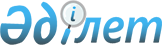 Аудандық мәслихаттың 2020 жылғы 21 желтоқсандағы № 588-VІ "2021-2023 жылдарға арналған Құрманғазы ауданының ауылдық округтерінің бюджеттерін бекіту туралы" шешіміне өзгерістер енгізу туралыАтырау облысы Құрманғазы аудандық мәслихатының 2021 жылғы 13 желтоқсандағы № 107-VII шешімі
      Құрманғазы аудандық мәслихаты ШЕШТІ:
      1. Құрманғазы аудандық мәслихаттың "2021-2023 жылдарға арналған Құрманғазы ауданының ауылдық округтерінің бюджеттерін бекіту туралы" 2020 жылғы 21 желтоқсандағы № 588-VІ (нормативтік құқықтық актілерді мемлекеттік тіркеу тізілімінде № 4842 болып тіркелген) шешіміне келесі өзгерістер енгізілсін:
      көрсетілген шешімнің 1-тармағы жаңа редакцияда жазылсын:
       "1. 2021-2023 жылдарға арналған Құрманғазы ауылдық округінің бюджеті тиісінше 1, 2 және 3-қосымшаларға сәйкес, оның ішінде 2021 жылға мынадай көлемдерде бекітілсін:
      1) кірістер – 239 626 мың теңге, оның ішінде:
      салықтық түсімдер – 33 711 мың теңге;
      салықтық емес түсімдер – 155 мың теңге;
      негізгі капиталды сатудан түсетін түсімдер – 0 мың теңге;
      трансферттердің түсімдері – 205 760 мың теңге;
      2) шығындар – 243 773 мың теңге;
      3) таза бюджеттік несиелендіру – 0 мың теңге, оның ішінде:
      бюджеттік несиелер – 0 мың теңге;
      бюджеттік несиелерді өтеу – 0 мың теңге;
      4) қаржы активтерімен операциялар бойынша сальдо – 0 мың теңге, оның ішінде:
      қаржы активтерін сатып алу – 0 мың теңге;
      мемлекеттің қаржы активтерін сатудан түсетін түсімдер – 0 мың теңге;
      5) бюджет тапшылығы (профициті) – -4 147 мың теңге;
      6) бюджет тапшылығын қаржыландыру (профицитін пайдалану) – 4 147 мың теңге, оның ішінде:
      қарыздар түсімі – 0 мың теңге;
      қарыздарды өтеу – 0 мың теңге;
      бюджет қаражатының пайдаланатын қалдықтары – 4 147 мың теңге.".
      көрсетілген шешімнің 2-тармағы жаңа редакцияда жазылсын:
       "2. 2021-2023 жылдарға арналған Еңбекші ауылдық округінің бюджеті тиісінше 4, 5 және 6-қосымшаларға сәйкес, оның ішінде 2021 жылға мынадай көлемдерде бекітілсін:
      1) кірістер – 86 447 мың теңге, оның ішінде:
      салықтық түсімдер – 6 794 мың теңге;
      салықтық емес түсімдер – 0 мың теңге;
      негізгі капиталды сатудан түсетін түсімдер – 0 мың теңге;
      трансферттердің түсімдері – 79 653 мың теңге;
      2) шығындар – 89 203 мың теңге;
      3) таза бюджеттік несиелендіру – 0 мың теңге, оның ішінде:
      бюджеттік несиелер – 0 мың теңге;
      бюджеттік несиелерді өтеу – 0 мың теңге;
      4) қаржы активтерімен операциялар бойынша сальдо – 0 мың теңге, оның ішінде:
      қаржы активтерін сатып алу – 0 мың теңге;
      мемлекеттің қаржы активтерін сатудан түсетін түсімдер – 0 мың теңге;
      5) бюджет тапшылығы (профициті) – -2 756 мың теңге;
      6) бюджет тапшылығын қаржыландыру (профицитін пайдалану) – 2 756 мың теңге, оның ішінде:
      қарыздар түсімі – 0 мың теңге;
      қарыздарды өтеу – 0 мың теңге;
      бюджет қаражатының пайдаланатын қалдықтары – 2 756 мың теңге.".
      көрсетілген шешімнің 3-тармағы жаңа редакцияда жазылсын:
       "3. 2021-2023 жылдарға арналған Мақаш ауылдық округінің бюджеті тиісінше 7, 8 және 9-қосымшаларға сәйкес, оның ішінде 2021 жылға мынадай көлемдерде бекітілсін:
      1) кірістер – 83 836 мың теңге, оның ішінде:
      салықтық түсімдер – 2 453 мың теңге;
      салықтық емес түсімдер – 48 мың теңге;
      негізгі капиталды сатудан түсетін түсімдер – 0 мың теңге;
      трансферттердің түсімдері – 81 335 мың теңге;
      2) шығындар – 85 066 мың теңге;
      3) таза бюджеттік несиелендіру – 0 мың теңге, оның ішінде:
      бюджеттік несиелер – 0 мың теңге;
      бюджеттік несиелерді өтеу – 0 мың теңге;
      4) қаржы активтерімен операциялар бойынша сальдо – 0 мың теңге, оның ішінде:
      қаржы активтерін сатып алу – 0 мың теңге;
      мемлекеттің қаржы активтерін сатудан түсетін түсімдер – 0 мың теңге;
      5) бюджет тапшылығы (профициті) – -1 230 мың теңге;
      6) бюджет тапшылығын қаржыландыру (профицитін пайдалану) – 1 230 мың теңге, оның ішінде:
      қарыздар түсімі – 0 мың теңге;
      қарыздарды өтеу – 0 мың теңге;
      бюджет қаражатының пайдаланатын қалдықтары – 1 230 мың теңге.".
      көрсетілген шешімнің 4-тармағы жаңа редакцияда жазылсын:
       "4. 2021-2023 жылдарға арналған Орлы ауылдық округінің бюджеті тиісінше 10, 11 және 12-қосымшаларға сәйкес, оның ішінде 2021 жылға мынадай көлемдерде бекітілсін:
      1) кірістер – 70 829 мың теңге, оның ішінде:
      салықтық түсімдер – 3 848 мың теңге;
      салықтық емес түсімдер – 352 мың теңге;
      негізгі капиталды сатудан түсетін түсімдер – 0 мың теңге;
      трансферттердің түсімдері – 66 629 мың теңге;
      2) шығындар – 74 232 мың теңге;
      3) таза бюджеттік несиелендіру – 0 мың теңге, оның ішінде:
      бюджеттік несиелер – 0 мың теңге;
      бюджеттік несиелерді өтеу – 0 мың теңге;
      4) қаржы активтерімен операциялар бойынша сальдо – 0 мың теңге, оның ішінде:
      қаржы активтерін сатып алу – 0 мың теңге;
      мемлекеттің қаржы активтерін сатудан түсетін түсімдер – 0 мың теңге;
      5) бюджет тапшылығы (профициті) – -3 403 мың теңге;
      6) бюджет тапшылығын қаржыландыру (профицитін пайдалану) – 3 403 мың теңге, оның ішінде:
      қарыздар түсімі – 0 мың теңге;
      қарыздарды өтеу – 0 мың теңге;
      бюджет қаражатының пайдаланатын қалдықтары – 3 403 мың теңге.".
      көрсетілген шешімнің 5-тармағы жаңа редакцияда жазылсын:
       "5. 2021-2023 жылдарға арналған Нұржау ауылдық округінің бюджеті тиісінше 13, 14 және 15-қосымшаларға сәйкес, оның ішінде 2021 жылға мынадай көлемдерде бекітілсін:
      1) кірістер – 80 697 мың теңге, оның ішінде:
      салықтық түсімдер – 2 700 мың теңге;
      салықтық емес түсімдер – 0 мың теңге;
      негізгі капиталды сатудан түсетін түсімдер – 0 мың теңге;
      трансферттердің түсімдері – 77 997 мың теңге;
      2) шығындар – 82 022 мың теңге;
      3) таза бюджеттік несиелендіру – 0 мың теңге, оның ішінде:
      бюджеттік несиелер – 0 мың теңге;
      бюджеттік несиелерді өтеу – 0 мың теңге;
      4) қаржы активтерімен операциялар бойынша сальдо – 0 мың теңге, оның ішінде:
      қаржы активтерін сатып алу – 0 мың теңге;
      мемлекеттің қаржы активтерін сатудан түсетін түсімдер – 0 мың теңге;
      5) бюджет тапшылығы (профициті) – -1 325 мың теңге;
      6) бюджет тапшылығын қаржыландыру (профицитін пайдалану) – 1 325 мың теңге, оның ішінде:
      қарыздар түсімі – 0 мың теңге;
      қарыздарды өтеу – 0 мың теңге;
      бюджет қаражатының пайдаланатын қалдықтары – 1 325 мың теңге.".
      көрсетілген шешімнің 6-тармағы жаңа редакцияда жазылсын:
       "6. 2021-2023 жылдарға арналған Жаңаталап ауылдық округінің бюджеті тиісінше 16, 17 және 18-қосымшаларға сәйкес, оның ішінде 2021 жылға мынадай көлемдерде бекітілсін:
      1) кірістер – 74 161 мың теңге, оның ішінде:
      салықтық түсімдер – 2 400 мың теңге;
      салықтық емес түсімдер – 0 мың теңге;
      негізгі капиталды сатудан түсетін түсімдер – 0 мың теңге;
      трансферттердің түсімдері – 71 761 мың теңге;
      2) шығындар – 74 985 мың теңге;
      3) таза бюджеттік несиелендіру – 0 мың теңге, оның ішінде:
      бюджеттік несиелер – 0 мың теңге;
      бюджеттік несиелерді өтеу – 0 мың теңге;
      4) қаржы активтерімен операциялар бойынша сальдо – 0 мың теңге, оның ішінде:
      қаржы активтерін сатып алу – 0 мың теңге;
      мемлекеттің қаржы активтерін сатудан түсетін түсімдер – 0 мың теңге;
      5) бюджет тапшылығы (профициті) – -824 мың теңге;
      6) бюджет тапшылығын қаржыландыру (профицитін пайдалану) – 824 мың теңге, оның ішінде:
      қарыздар түсімі – 0 мың теңге;
      қарыздарды өтеу – 0 мың теңге;
      бюджет қаражатының пайдаланатын қалдықтары – 824 мың теңге.".
      көрсетілген шешімнің 7-тармағы жаңа редакцияда жазылсын:
       "7. 2021-2023 жылдарға арналған Ақкөл ауылдық округінің бюджеті тиісінше 19, 20 және 21-қосымшаларға сәйкес, оның ішінде 2021 жылға мынадай көлемдерде бекітілсін:
      1) кірістер – 86 997 мың теңге, оның ішінде:
      салықтық түсімдер – 7 275 мың теңге;
      салықтық емес түсімдер – 330 мың теңге;
      негізгі капиталды сатудан түсетін түсімдер – 0 мың теңге;
      трансферттердің түсімдері – 79 392 мың теңге;
      2) шығындар – 88 944 мың теңге;
      3) таза бюджеттік несиелендіру – 0 мың теңге, оның ішінде:
      бюджеттік несиелер – 0 мың теңге;
      бюджеттік несиелерді өтеу – 0 мың теңге;
      4) қаржы активтерімен операциялар бойынша сальдо – 0 мың теңге, оның ішінде:
      қаржы активтерін сатып алу – 0 мың теңге;
      мемлекеттің қаржы активтерін сатудан түсетін түсімдер – 0 мың теңге;
      5) бюджет тапшылығы (профициті) – -1 947 мың теңге;
      6) бюджет тапшылығын қаржыландыру (профицитін пайдалану) – 1 947 мың теңге, оның ішінде:
      қарыздар түсімі – 0 мың теңге;
      қарыздарды өтеу – 0 мың теңге;
      бюджет қаражатының пайдаланатын қалдықтары – 1 947 мың теңге.".
      көрсетілген шешімнің 8-тармағы жаңа редакцияда жазылсын:
       "8. 2021-2023 жылдарға арналған Бірлік ауылдық округінің бюджеті тиісінше 22, 23 және 24-қосымшаларға сәйкес, оның ішінде 2021 жылға мынадай көлемдерде бекітілсін:
      1) кірістер – 50 205 мың теңге, оның ішінде:
      салықтық түсімдер – 1 821 мың теңге;
      салықтық емес түсімдер – 35 мың теңге;
      негізгі капиталды сатудан түсетін түсімдер – 0 мың теңге;
      трансферттердің түсімдері – 48 349 мың теңге;
      2) шығындар – 50 861 мың теңге;
      3) таза бюджеттік несиелендіру – 0 мың теңге, оның ішінде:
      бюджеттік несиелер – 0 мың теңге;
      бюджеттік несиелерді өтеу – 0 мың теңге;
      4) қаржы активтерімен операциялар бойынша сальдо – 0 мың теңге, оның ішінде:
      қаржы активтерін сатып алу – 0 мың теңге;
      мемлекеттің қаржы активтерін сатудан түсетін түсімдер – 0 мың теңге;
      5) бюджет тапшылығы (профициті) – -656 мың теңге;
      6) бюджет тапшылығын қаржыландыру (профицитін пайдалану) – 656 мың теңге, оның ішінде:
      қарыздар түсімі – 0 мың теңге;
      қарыздарды өтеу – 0 мың теңге;
      бюджет қаражатының пайдаланатын қалдықтары – 656 мың теңге.".
      көрсетілген шешімнің 9-тармағы жаңа редакцияда жазылсын:
       "9. 2021-2023 жылдарға арналған Кудряшов ауылдық округінің бюджеті тиісінше 25, 26 және 27-қосымшаларға сәйкес, оның ішінде 2021 жылға мынадай көлемдерде бекітілсін:
      1) кірістер – 63 937 мың теңге, оның ішінде:
      салықтық түсімдер – 2 313 мың теңге;
      салықтық емес түсімдер – 62 мың теңге;
      негізгі капиталды сатудан түсетін түсімдер – 0 мың теңге;
      трансферттердің түсімдері – 61 562 мың теңге;
      2) шығындар – 64 595 мың теңге;
      3) таза бюджеттік несиелендіру – 0 мың теңге, оның ішінде:
      бюджеттік несиелер – 0 мың теңге;
      бюджеттік несиелерді өтеу – 0 мың теңге;
      4) қаржы активтерімен операциялар бойынша сальдо – 0 мың теңге, оның ішінде:
      қаржы активтерін сатып алу – 0 мың теңге;
      мемлекеттің қаржы активтерін сатудан түсетін түсімдер – 0 мың теңге;
      5) бюджет тапшылығы (профициті) – -658 мың теңге;
      6) бюджет тапшылығын қаржыландыру (профицитін пайдалану) – 658 мың теңге, оның ішінде:
      қарыздар түсімі – 0 мың теңге;
      қарыздарды өтеу – 0 мың теңге;
      бюджет қаражатының пайдаланатын қалдықтары – 658 мың теңге.".
      көрсетілген шешімнің 10-тармағы жаңа редакцияда жазылсын:
       "10. 2021-2023 жылдарға арналған Дыңғызыл ауылдық округінің бюджеті тиісінше 28, 29 және 30-қосымшаларға сәйкес, оның ішінде 2021 жылға мынадай көлемдерде бекітілсін:
      1) кірістер – 55 318 мың теңге, оның ішінде:
      салықтық түсімдер – 3 200 мың теңге;
      салықтық емес түсімдер – 10 мың теңге;
      негізгі капиталды сатудан түсетін түсімдер – 0 мың теңге;
      трансферттердің түсімдері – 52 108 мың теңге;
      2) шығындар – 56 600 мың теңге;
      3) таза бюджеттік несиелендіру – 0 мың теңге, оның ішінде:
      бюджеттік несиелер – 0 мың теңге;
      бюджеттік несиелерді өтеу – 0 мың теңге;
      4) қаржы активтерімен операциялар бойынша сальдо – 0 мың теңге, оның ішінде:
      қаржы активтерін сатып алу – 0 мың теңге;
      мемлекеттің қаржы активтерін сатудан түсетін түсімдер – 0 мың теңге;
      5) бюджет тапшылығы (профициті) – -1 282 мың теңге;
      6) бюджет тапшылығын қаржыландыру (профицитін пайдалану) – 1 282 мың теңге, оның ішінде:
      қарыздар түсімі – 0 мың теңге;
      қарыздарды өтеу – 0 мың теңге;
      бюджет қаражатының пайдаланатын қалдықтары – 1 282 мың теңге.".
      көрсетілген шешімнің 11-тармағы жаңа редакцияда жазылсын:
       "11. 2021-2023 жылдарға арналған Азғыр ауылдық округінің бюджеті тиісінше 31, 32 және 33-қосымшаларға сәйкес, оның ішінде 2021 жылға мынадай көлемдерде бекітілсін:
      1) кірістер – 58 361 мың теңге, оның ішінде:
      салықтық түсімдер – 4 700 мың теңге;
      салықтық емес түсімдер – 0 мың теңге;
      негізгі капиталды сатудан түсетін түсімдер – 0 мың теңге;
      трансферттердің түсімдері – 53 661 мың теңге;
      2) шығындар – 60 201 мың теңге;
      3) таза бюджеттік несиелендіру – 0 мың теңге, оның ішінде:
      бюджеттік несиелер – 0 мың теңге;
      бюджеттік несиелерді өтеу – 0 мың теңге;
      4) қаржы активтерімен операциялар бойынша сальдо – 0 мың теңге, оның ішінде:
      қаржы активтерін сатып алу – 0 мың теңге;
      мемлекеттің қаржы активтерін сатудан түсетін түсімдер – 0 мың теңге;
      5) бюджет тапшылығы (профициті) – -1 840 мың теңге;
      6) бюджет тапшылығын қаржыландыру (профицитін пайдалану) – 1 840 мың теңге, оның ішінде:
      қарыздар түсімі – 0 мың теңге;
      қарыздарды өтеу – 0 мың теңге;
      бюджет қаражатының пайдаланатын қалдықтары – 1 840 мың теңге.".
      көрсетілген шешімнің 12-тармағы жаңа редакцияда жазылсын:
       "12. 2021-2023 жылдарға арналған Сүйіндік ауылдық округінің бюджеті тиісінше 34, 35 және 36-қосымшаларға сәйкес, оның ішінде 2021 жылға мынадай көлемдерде бекітілсін:
      1) кірістер – 81 010 мың теңге, оның ішінде:
      салықтық түсімдер – 4 350 мың теңге;
      салықтық емес түсімдер – 270 мың теңге;
      негізгі капиталды сатудан түсетін түсімдер – 0 мың теңге;
      трансферттердің түсімдері – 76 390 мың теңге;
      2) шығындар – 83 116 мың теңге;
      3) таза бюджеттік несиелендіру – 0 мың теңге, оның ішінде:
      бюджеттік несиелер – 0 мың теңге;
      бюджеттік несиелерді өтеу – 0 мың теңге;
      4) қаржы активтерімен операциялар бойынша сальдо – 0 мың теңге, оның ішінде:
      қаржы активтерін сатып алу – 0 мың теңге;
      мемлекеттің қаржы активтерін сатудан түсетін түсімдер – 0 мың теңге;
      5) бюджет тапшылығы (профициті) – -2 106 мың теңге;
      6) бюджет тапшылығын қаржыландыру (профицитін пайдалану) – 2 106 мың теңге, оның ішінде:
      қарыздар түсімі – 0 мың теңге;
      қарыздарды өтеу – 0 мың теңге;
      бюджет қаражатының пайдаланатын қалдықтары – 2 106 мың теңге.".
      көрсетілген шешімнің 13-тармағы жаңа редакцияда жазылсын:
       "13. 2021-2023 жылдарға арналған Теңіз ауылдық округінің бюджеті тиісінше 37, 38 және 39-қосымшаларға сәйкес, оның ішінде 2021 жылға мынадай көлемдерде бекітілсін:
      1) кірістер – 76 408 мың теңге, оның ішінде:
      салықтық түсімдер – 1 850 мың теңге;
      салықтық емес түсімдер – 180 мың теңге;
      негізгі капиталды сатудан түсетін түсімдер – 0 мың теңге;
      трансферттердің түсімдері – 74 378 мың теңге;
      2) шығындар – 76 980 мың теңге;
      3) таза бюджеттік несиелендіру – 0 мың теңге, оның ішінде:
      бюджеттік несиелер – 0 мың теңге;
      бюджеттік несиелерді өтеу – 0 мың теңге;
      4) қаржы активтерімен операциялар бойынша сальдо – 0 мың теңге, оның ішінде:
      қаржы активтерін сатып алу – 0 мың теңге;
      мемлекеттің қаржы активтерін сатудан түсетін түсімдер – 0 мың теңге;
      5) бюджет тапшылығы (профициті) – -572 мың теңге;
      6) бюджет тапшылығын қаржыландыру (профицитін пайдалану) – 572 мың теңге, оның ішінде:
      қарыздар түсімі – 0 мың теңге;
      қарыздарды өтеу – 0 мың теңге;
      бюджет қаражатының пайдаланатын қалдықтары – 572 мың теңге.".
      көрсетілген шешімнің 14-тармағы жаңа редакцияда жазылсын:
       "14. 2021-2023 жылдарға арналған Шортанбай ауылдық округінің бюджеті тиісінше 40, 41 және 42-қосымшаларға сәйкес, оның ішінде 2021 жылға мынадай көлемдерде бекітілсін:
      1) кірістер – 95 666 мың теңге, оның ішінде:
      салықтық түсімдер – 1 273 мың теңге;
      салықтық емес түсімдер – 52 мың теңге;
      негізгі капиталды сатудан түсетін түсімдер – 0 мың теңге;
      трансферттердің түсімдері – 94 341 мың теңге;
      2) шығындар – 96 523 мың теңге;
      3) таза бюджеттік несиелендіру – 0 мың теңге, оның ішінде:
      бюджеттік несиелер – 0 мың теңге;
      бюджеттік несиелерді өтеу – 0 мың теңге;
      4) қаржы активтерімен операциялар бойынша сальдо – 0 мың теңге, оның ішінде:
      қаржы активтерін сатып алу – 0 мың теңге;
      мемлекеттің қаржы активтерін сатудан түсетін түсімдер – 0 мың теңге;
      5) бюджет тапшылығы (профициті) – -857 мың теңге;
      6) бюджет тапшылығын қаржыландыру (профицитін пайдалану) – 857 мың теңге, оның ішінде:
      қарыздар түсімі – 0 мың теңге;
      қарыздарды өтеу – 0 мың теңге;
      бюджет қаражатының пайдаланатын қалдықтары – 857 мың теңге.".
      көрсетілген шешімнің 15-тармағы жаңа редакцияда жазылсын:
       "15. 2021-2023 жылдарға арналған Байда ауылдық округінің бюджеті тиісінше 43, 44 және 45-қосымшаларға сәйкес, оның ішінде 2021 жылға мынадай көлемдерде бекітілсін:
      1) кірістер – 91 357 мың теңге, оның ішінде:
      салықтық түсімдер – 1 600 мың теңге;
      салықтық емес түсімдер – 0 мың теңге;
      негізгі капиталды сатудан түсетін түсімдер – 0 мың теңге;
      трансферттердің түсімдері – 89 757 мың теңге;
      2) шығындар – 92 275 мың теңге;
      3) таза бюджеттік несиелендіру – 0 мың теңге, оның ішінде:
      бюджеттік несиелер – 0 мың теңге;
      бюджеттік несиелерді өтеу – 0 мың теңге;
      4) қаржы активтерімен операциялар бойынша сальдо – 0 мың теңге, оның ішінде:
      қаржы активтерін сатып алу – 0 мың теңге;
      мемлекеттің қаржы активтерін сатудан түсетін түсімдер – 0 мың теңге;
      5) бюджет тапшылығы (профициті) – -918 мың теңге;
      6) бюджет тапшылығын қаржыландыру (профицитін пайдалану) – 918 мың теңге, оның ішінде:
      қарыздар түсімі – 0 мың теңге;
      қарыздарды өтеу – 0 мың теңге;
      бюджет қаражатының пайдаланатын қалдықтары – 918 мың теңге.".
      көрсетілген шешімнің 16-тармағы жаңа редакцияда жазылсын:
       "16. 2021-2023 жылдарға арналған Сафон ауылдық округінің бюджеті тиісінше 46, 47 және 48-қосымшаларға сәйкес, оның ішінде 2021 жылға мынадай көлемдерде бекітілсін:
      1) кірістер – 66 175 мың теңге, оның ішінде:
      салықтық түсімдер – 1 121 мың теңге;
      салықтық емес түсімдер – 199 мың теңге;
      негізгі капиталды сатудан түсетін түсімдер – 0 мың теңге;
      трансферттердің түсімдері – 64 855 мың теңге;
      2) шығындар – 66 776 мың теңге;
      3) таза бюджеттік несиелендіру – 0 мың теңге, оның ішінде:
      бюджеттік несиелер – 0 мың теңге;
      бюджеттік несиелерді өтеу – 0 мың теңге;
      4) қаржы активтерімен операциялар бойынша сальдо – 0 мың теңге, оның ішінде:
      қаржы активтерін сатып алу – 0 мың теңге;
      мемлекеттің қаржы активтерін сатудан түсетін түсімдер – 0 мың теңге;
      5) бюджет тапшылығы (профициті) – -601 мың теңге;
      6) бюджет тапшылығын қаржыландыру (профицитін пайдалану) – 601 мың теңге, оның ішінде:
      қарыздар түсімі – 0 мың теңге;
      қарыздарды өтеу – 0 мың теңге;
      бюджет қаражатының пайдаланатын қалдықтары – 601 мың теңге.".
      көрсетілген шешімнің 17-тармағы жаңа редакцияда жазылсын:
       "17. 2021-2023 жылдарға арналған Көптоғай ауылдық округінің бюджеті тиісінше 49, 50 және 51-қосымшаларға сәйкес, оның ішінде 2021 жылға мынадай көлемдерде бекітілсін:
      1) кірістер – 70 656 мың теңге, оның ішінде:
      салықтық түсімдер – 400 мың теңге;
      салықтық емес түсімдер – 0 мың теңге;
      негізгі капиталды сатудан түсетін түсімдер – 0 мың теңге;
      трансферттердің түсімдері – 70 256 мың теңге;
      2) шығындар – 71 454 мың теңге;
      3) таза бюджеттік несиелендіру – 0 мың теңге, оның ішінде:
      бюджеттік несиелер – 0 мың теңге;
      бюджеттік несиелерді өтеу – 0 мың теңге;
      4) қаржы активтерімен операциялар бойынша сальдо – 0 мың теңге, оның ішінде:
      қаржы активтерін сатып алу – 0 мың теңге;
      мемлекеттің қаржы активтерін сатудан түсетін түсімдер – 0 мың теңге;
      5) бюджет тапшылығы (профициті) – -798 мың теңге;
      6) бюджет тапшылығын қаржыландыру (профицитін пайдалану) – 798 мың теңге, оның ішінде:
      қарыздар түсімі – 0 мың теңге;
      қарыздарды өтеу – 0 мың теңге;
      бюджет қаражатының пайдаланатын қалдықтары – 798 мың теңге.".
      көрсетілген шешімнің 18-тармағы жаңа редакцияда жазылсын:
       "18. 2021-2023 жылдарға арналған Асан ауылдық округінің бюджеті тиісінше 52, 53 және 54-қосымшаларға сәйкес, оның ішінде 2021 жылға мынадай көлемдерде бекітілсін:
      1) кірістер – 82 151 мың теңге, оның ішінде:
      салықтық түсімдер – 1 200 мың теңге;
      салықтық емес түсімдер – 0 мың теңге;
      негізгі капиталды сатудан түсетін түсімдер – 0 мың теңге;
      трансферттердің түсімдері – 80 951 мың теңге;
      2) шығындар – 83 290 мың теңге;
      3) таза бюджеттік несиелендіру – 0 мың теңге, оның ішінде:
      бюджеттік несиелер – 0 мың теңге;
      бюджеттік несиелерді өтеу – 0 мың теңге;
      4) қаржы активтерімен операциялар бойынша сальдо – 0 мың теңге, оның ішінде:
      қаржы активтерін сатып алу – 0 мың теңге;
      мемлекеттің қаржы активтерін сатудан түсетін түсімдер – 0 мың теңге;
      5) бюджет тапшылығы (профициті) – -1 139 мың теңге;
      6) бюджет тапшылығын қаржыландыру (профицитін пайдалану) – 1 139 мың теңге, оның ішінде:
      қарыздар түсімі – 0 мың теңге;
      қарыздарды өтеу – 0 мың теңге;
      бюджет қаражатының пайдаланатын қалдықтары – 1 139 мың теңге.".
      көрсетілген шешімнің 19-тармағы жаңа редакцияда жазылсын:
       "19. 2021-2023 жылдарға арналған Қиғаш ауылдық округінің бюджеті тиісінше 55, 56 және 57-қосымшаларға сәйкес, оның ішінде 2021 жылға мынадай көлемдерде бекітілсін:
      1) кірістер – 55 147 мың теңге, оның ішінде:
      салықтық түсімдер – 1 170 мың теңге;
      салықтық емес түсімдер – 30 мың теңге;
      негізгі капиталды сатудан түсетін түсімдер – 0 мың теңге;
      трансферттердің түсімдері – 53 947 мың теңге;
      2) шығындар – 55 508 мың теңге;
      3) таза бюджеттік несиелендіру – 0 мың теңге, оның ішінде:
      бюджеттік несиелер – 0 мың теңге;
      бюджеттік несиелерді өтеу – 0 мың теңге;
      4) қаржы активтерімен операциялар бойынша сальдо – 0 мың теңге, оның ішінде:
      қаржы активтерін сатып алу – 0 мың теңге;
      мемлекеттің қаржы активтерін сатудан түсетін түсімдер – 0 мың теңге;
      5) бюджет тапшылығы (профициті) – -361 мың теңге;
      6) бюджет тапшылығын қаржыландыру (профицитін пайдалану) – 361 мың теңге, оның ішінде:
      қарыздар түсімі – 0 мың теңге;
      қарыздарды өтеу – 0 мың теңге;
      бюджет қаражатының пайдаланатын қалдықтары – 361 мың теңге.".
      2. Көрсетілген шешімнің 1, 4, 7, 10, 13, 16, 19, 22, 25, 28, 31, 34, 37, 40, 43, 46, 49, 52, 55, 58 қосымшалары осы шешімнің 1, 2, 3, 4, 5, 6, 7, 8, 9, 10, 11, 12, 13, 14, 15, 16, 17, 18, 19, 20 қосымшаларына сәйкес жаңа редакцияда мазмұндалсын.
      3. Осы шешім 2021 жылдың 1 қаңтарынан бастап қолданысқа енгізіледі. Құрманғазы ауылдық округінің 2021 жылға арналған бюджеті Еңбекші ауылдық округінің 2021 жылға арналған бюджеті Мақаш ауылдық округінің 2021 жылға арналған бюджеті Орлы ауылдық округінің 2021 жылға арналған бюджеті Нұржау ауылдық округінің 2021 жылға арналған бюджеті Жаңаталап ауылдық округінің 2021 жылға арналған бюджеті Ақкөл ауылдық округінің 2021 жылға арналған бюджеті Бірлік ауылдық округінің 2021 жылға арналған бюджеті Кудряшов ауылдық округінің 2021 жылға арналған бюджеті Дыңғызыл ауылдық округінің 2021 жылға арналған бюджеті Азғыр ауылдық округінің 2021 жылға арналған бюджеті Сүйіндік ауылдық округінің 2021 жылға арналған бюджеті Теңіз ауылдық округінің 2021 жылға арналған бюджеті Шортанбай ауылдық округінің 2021 жылға арналған бюджеті Байда ауылдық округінің 2021 жылға арналған бюджеті Сафон ауылдық округінің 2021 жылға арналған бюджеті Көптоғай ауылдық округінің 2021 жылға арналған бюджеті Асан ауылдық округінің 2021 жылға арналған бюджеті Қиғаш ауылдық округінің 2021 жылға арналған бюджеті 2021 жылға ауылдық округтер әкімдері аппараты арқылы бюджеттік бағдарламаларды қаржыландыру көлемдері 
      кестенің жалғасы
      кестенің жалғасы
					© 2012. Қазақстан Республикасы Әділет министрлігінің «Қазақстан Республикасының Заңнама және құқықтық ақпарат институты» ШЖҚ РМК
				
      Мәслихат хатшысы

Б. Жүгінісов
Аудандық мәслихаттың 2021 жылғы 13 желтоқсандағы № 107-VІІ шешіміне 1 қосымшаАудандық мәслихаттың 2020 жылғы 21 желтоқсандағы № 588-VІ шешіміне 1 қосымша
Санаты
Санаты
Санаты
Санаты
Санаты
Сомасы, мың теңге
Сыныбы
Сыныбы
Сыныбы
Сыныбы
Сомасы, мың теңге
Ішкі сыныбы
Ішкі сыныбы
Ішкі сыныбы
Сомасы, мың теңге
Атауы
Атауы
Сомасы, мың теңге
І. Кірістер
І. Кірістер
239 626
1
Салықтық түсімдер
Салықтық түсімдер
33 711
01
Табыс салығы
Табыс салығы
6 750
2
Жеке табыс салығы
Жеке табыс салығы
6 750
03
Әлеуметтiк салық
Әлеуметтiк салық
0
1
Әлеуметтік салық
Әлеуметтік салық
0
04
Меншiкке салынатын салықтар
Меншiкке салынатын салықтар
26 961
1
Мүлiкке салынатын салықтар
Мүлiкке салынатын салықтар
585
3
Жер салығы
Жер салығы
730
4
Көлiк құралдарына салынатын салық
Көлiк құралдарына салынатын салық
25 646
5
Бірыңғай жер салығы
Бірыңғай жер салығы
0
2
Салықтық емес түсiмдер
Салықтық емес түсiмдер
155
01
Мемлекеттік меншіктен түсетін кірістер
Мемлекеттік меншіктен түсетін кірістер
0
1
Мемлекеттік кәсіпорындардың таза кірісі бөлігінің түсімдері
Мемлекеттік кәсіпорындардың таза кірісі бөлігінің түсімдері
0
3
Мемлекет меншігіндегі акциялардың мемлекеттік пакеттеріне дивидендтер
Мемлекет меншігіндегі акциялардың мемлекеттік пакеттеріне дивидендтер
0
5
Мемлекет меншігіндегі мүлікті жалға беруден түсетін кірістер
Мемлекет меншігіндегі мүлікті жалға беруден түсетін кірістер
0
7
Мемлекеттік бюджеттен берілген кредиттер бойынша сыйақылар
Мемлекеттік бюджеттен берілген кредиттер бойынша сыйақылар
0
9
Мемлекет меншігінен түсетін басқа да кірістер
Мемлекет меншігінен түсетін басқа да кірістер
0
04
Мемлекеттік бюджеттен қаржыландырылатын, сондай-ақ Қазақстан Республикасы Ұлттық Банкінің бюджетінен (шығыстар сметасынан) ұсталатын және қаржыландырылатын мемлекеттік мекемелер салатын айыппұлдар, өсімпұлдар, санкциялар, өндіріп алулар
Мемлекеттік бюджеттен қаржыландырылатын, сондай-ақ Қазақстан Республикасы Ұлттық Банкінің бюджетінен (шығыстар сметасынан) ұсталатын және қаржыландырылатын мемлекеттік мекемелер салатын айыппұлдар, өсімпұлдар, санкциялар, өндіріп алулар
155
1
Мұнай секторы ұйымдарынан түсетін түсімдерді қоспағанда, мемлекеттік бюджеттен қаржыландырылатын, сондай-ақ Қазақстан Республикасы Ұлттық Банкінің бюджетінен (шығыстар сметасынан) ұсталатын және қаржыландырылатын мемлекеттік мекемелер салатын айыппұлдар, өсімпұлдар, санкциялар, өндіріп алулар
Мұнай секторы ұйымдарынан түсетін түсімдерді қоспағанда, мемлекеттік бюджеттен қаржыландырылатын, сондай-ақ Қазақстан Республикасы Ұлттық Банкінің бюджетінен (шығыстар сметасынан) ұсталатын және қаржыландырылатын мемлекеттік мекемелер салатын айыппұлдар, өсімпұлдар, санкциялар, өндіріп алулар
155
3
Негізгі капиталды сатудан түсетін түсімдер
Негізгі капиталды сатудан түсетін түсімдер
0
01
Мемлекеттік мекемелерге бекітілген мемлекеттік мүлікті сату
Мемлекеттік мекемелерге бекітілген мемлекеттік мүлікті сату
0
1
Мемлекеттік мекемелерге бекітілген мемлекеттік мүлікті сату
Мемлекеттік мекемелерге бекітілген мемлекеттік мүлікті сату
0
03
Жердi және материалдық емес активтердi сату
Жердi және материалдық емес активтердi сату
0
1
Жерді сату
Жерді сату
0
2
Материалдық емес активтерді сату 
Материалдық емес активтерді сату 
0
4
Трансферттердің түсімдері
Трансферттердің түсімдері
205 760
02
Мемлекеттiк басқарудың жоғары тұрған органдарынан түсетiн трансферттер
Мемлекеттiк басқарудың жоғары тұрған органдарынан түсетiн трансферттер
205 760
3
Аудандардың (облыстық маңызы бар қаланың) бюджетінен трансферттер
Аудандардың (облыстық маңызы бар қаланың) бюджетінен трансферттер
205 760
Ағымдағы нысаналы трансферттер
Ағымдағы нысаналы трансферттер
146 761
Нысаналы даму трансферттері
Нысаналы даму трансферттері
0
Субвенциялар
Субвенциялар
58 999
Функционалдық топ
Функционалдық топ
Функционалдық топ
Функционалдық топ
Функционалдық топ
Сомасы, мың теңге
Кiшi функция
Кiшi функция
Кiшi функция
Кiшi функция
Сомасы, мың теңге
Бюджеттiк бағдарламаның әкiмшiсi
Бюджеттiк бағдарламаның әкiмшiсi
Бюджеттiк бағдарламаның әкiмшiсi
Сомасы, мың теңге
Бағдарлама
Бағдарлама
Сомасы, мың теңге
Атауы
Сомасы, мың теңге
ІІ.Шығындар:
243 773
1
Жалпы сипаттағы мемлекеттiк қызметтер
115 389
1
Мемлекеттiк басқарудың жалпы функцияларын орындайтын өкiлдi, атқарушы және басқа органдар
115 329
124
Аудандық маңызы бар қала, ауыл, кент, ауылдық округ әкімінің аппараты
115 329
001
Аудандық маңызы бар қала, ауыл, кент, ауылдық округ әкімінің қызметін қамтамасыз ету жөніндегі қызметтер
105 589
022
Мемлекеттік органның күрделі шығыстары
9 740
032
Ведомстволық бағыныстағы мемлекеттік мекемелер мен ұйымдардың күрделі шығыстары
0
2
Қаржылық қызмет
60
124
Аудандық маңызы бар қала, ауыл, кент, ауылдық округ әкімінің аппараты
60
053
Аудандық маңызы бар қаланың, ауылдың, кенттің, ауылдық округтің коммуналдық мүлкін басқару
60
07
Тұрғын үй - коммуналдық шаруашылық
99 015
2
Коммуналдық шаруашылық
500
124
Аудандық маңызы бар қала, ауыл, кент, ауылдық округ әкімінің аппараты
500
014
Елді мекендерді сумен жабдықтауды ұйымдастыру
500
3
Елдi-мекендердi көркейту
98 515
124
Аудандық маңызы бар қала, ауыл, кент, ауылдық округ әкімінің аппараты
98 515
008
Елдi мекендердегі көшелердi жарықтандыру
30 458
009
Елдi мекендердің санитариясын қамтамасыз ету
30 395
011
Елдi мекендердi абаттандыру мен көгалдандыру
37 662
08
Мәдениет, спорт, туризм және ақпараттық кеңiстiк
0
1
Мәдениет саласындағы қызмет
0
124
Аудандық маңызы бар қала, ауыл, кент, ауылдық округ әкімінің аппараты
0
006
Жергілікті деңгейде мәдени-демалыс жұмыстарын қолдау
0
12
Көлiк және коммуникация
17 500
1
Автомобиль көлiгi
17 500
124
Аудандық маңызы бар қала, ауыл, кент, ауылдық округ әкімінің аппараты
17 500
013
Аудандық маңызы бар қалаларда, ауылдарда, кенттерде, ауылдық округтерде автомобиль жолдарының жұмыс істеуін қамтамасыз ету
17 500
13
Басқалар
11 868
9
Басқалар
11 868
124
Аудандық маңызы бар қала, ауыл, кент, ауылдық округ әкімінің аппараты
11 868
040
Өңірлерді дамытудың 2025 жылға дейінгі мемлекеттік бағдарламасы шеңберінде өңірлерді экономикалық дамытуға жәрдемдесу бойынша шараларды іске асыруға ауылдық елді мекендерді жайластыруды шешуге арналған іс-шараларды іске асыру
11 868
15
Трансферттер
1
1
Трансферттер
1
124
Аудандық маңызы бар қала, ауыл, кент, ауылдық округ әкімінің аппараты
1
048
Пайдаланылмаған (толық пайдаланылмаған) нысаналы трансферттерді қайтару
1
ІІІ.Таза бюджеттік кредит беру
0
ІV. Қаржылық активтермен жасалатын операциялар бойынша сальдо
0
V. Бюджет тапшылығы (профициті) 
-4 147
VI. Бюджет тапшылығын қаржыландыру (профицитін пайдалану)
4 147
7
Қарыздар түсімі
0
01
Мемлекеттік ішкі қарыздар
0
2
Қарыз алу келісім шарттары
0
04
Аудандық маңызы бар қалаланың, ауылдың, кенттің, ауылдық округінің әкімінің аппараты алған қарыздар
0
8
Бюджет қаражаттарының пайдаланылатын қалдықтары
0
01
Бюджет қаражаты қалдықтары
0
1
Бюджет қаражатының бос қалдықтары
4 147Аудандық мәслихаттың 2021 жылғы 13 желтоқсандағы № 107-VІІ шешіміне 2 қосымшаАудандық мәслихаттың 2020 жылғы 21 желтоқсандағы № 588-VІ шешіміне 4 қосымша
Сомасы, мың теңге
Сыныбы
Сыныбы
Сыныбы
Сыныбы
Сыныбы
Сомасы, мың теңге
Ішкі сыныбы
Ішкі сыныбы
Ішкі сыныбы
Ішкі сыныбы
Сомасы, мың теңге
Атауы
Атауы
Атауы
Сомасы, мың теңге
І. Кірістер
І. Кірістер
І. Кірістер
86 447
1
Салықтық түсімдер
Салықтық түсімдер
Салықтық түсімдер
6 794
01
Табыс салығы
Табыс салығы
Табыс салығы
992
2
Жеке табыс салығы
Жеке табыс салығы
Жеке табыс салығы
992
03
Әлеуметтiк салық
Әлеуметтiк салық
Әлеуметтiк салық
0
1
Әлеуметтік салық
Әлеуметтік салық
Әлеуметтік салық
0
04
Меншiкке салынатын салықтар
Меншiкке салынатын салықтар
Меншiкке салынатын салықтар
5 802
1
Мүлiкке салынатын салықтар
Мүлiкке салынатын салықтар
Мүлiкке салынатын салықтар
144
3
Жер салығы
Жер салығы
Жер салығы
111
4
Көлiк құралдарына салынатын салық
Көлiк құралдарына салынатын салық
Көлiк құралдарына салынатын салық
5 547
5
Бірыңғай жер салығы
Бірыңғай жер салығы
Бірыңғай жер салығы
0
2
Салықтық емес түсiмдер
Салықтық емес түсiмдер
Салықтық емес түсiмдер
0
01
Мемлекеттік меншіктен түсетін кірістер
Мемлекеттік меншіктен түсетін кірістер
Мемлекеттік меншіктен түсетін кірістер
0
1
Мемлекеттік кәсіпорындардың таза кірісі бөлігінің түсімдері
Мемлекеттік кәсіпорындардың таза кірісі бөлігінің түсімдері
Мемлекеттік кәсіпорындардың таза кірісі бөлігінің түсімдері
0
3
Мемлекет меншігіндегі акциялардың мемлекеттік пакеттеріне дивидендтер
Мемлекет меншігіндегі акциялардың мемлекеттік пакеттеріне дивидендтер
Мемлекет меншігіндегі акциялардың мемлекеттік пакеттеріне дивидендтер
0
5
Мемлекет меншігіндегі мүлікті жалға беруден түсетін кірістер
Мемлекет меншігіндегі мүлікті жалға беруден түсетін кірістер
Мемлекет меншігіндегі мүлікті жалға беруден түсетін кірістер
0
7
Мемлекеттік бюджеттен берілген кредиттер бойынша сыйақылар
Мемлекеттік бюджеттен берілген кредиттер бойынша сыйақылар
Мемлекеттік бюджеттен берілген кредиттер бойынша сыйақылар
0
9
Мемлекет меншігінен түсетін басқа да кірістер
Мемлекет меншігінен түсетін басқа да кірістер
Мемлекет меншігінен түсетін басқа да кірістер
0
3
Негізгі капиталды сатудан түсетін түсімдер
Негізгі капиталды сатудан түсетін түсімдер
Негізгі капиталды сатудан түсетін түсімдер
0
01
Мемлекеттік мекемелерге бекітілген мемлекеттік мүлікті сату
Мемлекеттік мекемелерге бекітілген мемлекеттік мүлікті сату
Мемлекеттік мекемелерге бекітілген мемлекеттік мүлікті сату
0
1
Мемлекеттік мекемелерге бекітілген мемлекеттік мүлікті сату
Мемлекеттік мекемелерге бекітілген мемлекеттік мүлікті сату
Мемлекеттік мекемелерге бекітілген мемлекеттік мүлікті сату
0
03
Жердi және материалдық емес активтердi сату
Жердi және материалдық емес активтердi сату
Жердi және материалдық емес активтердi сату
0
1
Жерді сату
Жерді сату
Жерді сату
0
2
Материалдық емес активтерді сату 
Материалдық емес активтерді сату 
Материалдық емес активтерді сату 
0
4
Трансферттердің түсімдері
Трансферттердің түсімдері
Трансферттердің түсімдері
79 653
02
Мемлекеттiк басқарудың жоғары тұрған органдарынан түсетiн трансферттер
Мемлекеттiк басқарудың жоғары тұрған органдарынан түсетiн трансферттер
Мемлекеттiк басқарудың жоғары тұрған органдарынан түсетiн трансферттер
79 653
3
Аудандардың (облыстық маңызы бар қаланың) бюджетінен трансферттер
Аудандардың (облыстық маңызы бар қаланың) бюджетінен трансферттер
Аудандардың (облыстық маңызы бар қаланың) бюджетінен трансферттер
79 653
Ағымдағы нысаналы трансферттер
Ағымдағы нысаналы трансферттер
Ағымдағы нысаналы трансферттер
40 945
Нысаналы даму трансферттері
Нысаналы даму трансферттері
Нысаналы даму трансферттері
0
Субвенциялар
Субвенциялар
Субвенциялар
38 708
Функционалдық топ
Функционалдық топ
Функционалдық топ
Функционалдық топ
Функционалдық топ
Функционалдық топ
Сомасы, мың теңге
Кiшi функция
Кiшi функция
Кiшi функция
Кiшi функция
Кiшi функция
Сомасы, мың теңге
Бюджеттiк бағдарламаның әкiмшiсi
Бюджеттiк бағдарламаның әкiмшiсi
Бюджеттiк бағдарламаның әкiмшiсi
Бюджеттiк бағдарламаның әкiмшiсi
Сомасы, мың теңге
Бағдарлама
Бағдарлама
Сомасы, мың теңге
Атауы
Сомасы, мың теңге
ІІ.Шығындар:
89 203
1
Жалпы сипаттағы мемлекеттiк қызметтер
49 736
1
Мемлекеттiк басқарудың жалпы функцияларын орындайтын өкiлдi, атқарушы және басқа органдар
49 683
124
124
Аудандық маңызы бар қала, ауыл, кент, ауылдық округ әкімінің аппараты
49 683
001
Аудандық маңызы бар қала, ауыл, кент, ауылдық округ әкімінің қызметін қамтамасыз ету жөніндегі қызметтер
46 641
022
Мемлекеттік органның күрделі шығыстары
3 042
032
Ведомстволық бағыныстағы мемлекеттік мекемелер мен ұйымдардың күрделі шығыстары
0
2
Қаржылық қызмет
53
124
124
Аудандық маңызы бар қала, ауыл, кент, ауылдық округ әкімінің аппараты
53
053
Аудандық маңызы бар қаланың, ауылдың, кенттің, ауылдық округтің коммуналдық мүлкін басқару
53
07
Тұрғын үй - коммуналдық шаруашылық
19 917
2
Коммуналдық шаруашылық
14 646
124
124
Аудандық маңызы бар қала, ауыл, кент, ауылдық округ әкімінің аппараты
14 646
014
Елді мекендерді сумен жабдықтауды ұйымдастыру
14 646
3
Елдi-мекендердi көркейту
5 271
124
124
Аудандық маңызы бар қала, ауыл, кент, ауылдық округ әкімінің аппараты
5 271
008
Елдi мекендердегі көшелердi жарықтандыру
3 931
009
Елдi мекендердің санитариясын қамтамасыз ету
715
011
Елдi мекендердi абаттандыру мен көгалдандыру
625
08
Мәдениет, спорт, туризм және ақпараттық кеңiстiк
16 708
1
Мәдениет саласындағы қызмет
16 708
124
124
Аудандық маңызы бар қала, ауыл, кент, ауылдық округ әкімінің аппараты
16 708
006
Жергілікті деңгейде мәдени-демалыс жұмыстарын қолдау
16 708
12
Көлiк және коммуникация
0
1
Автомобиль көлiгi
0
124
124
Аудандық маңызы бар қала, ауыл, кент, ауылдық округ әкімінің аппараты
0
013
Аудандық маңызы бар қалаларда, ауылдарда, кенттерде, ауылдық округтерде автомобиль жолдарының жұмыс істеуін қамтамасыз ету
0
13
Басқалар
2 840
9
Басқалар
2 840
124
124
Аудандық маңызы бар қала, ауыл, кент, ауылдық округ әкімінің аппараты
2 840
040
Өңірлерді дамытудың 2025 жылға дейінгі мемлекеттік бағдарламасы шеңберінде өңірлерді экономикалық дамытуға жәрдемдесу бойынша шараларды іске асыруға ауылдық елді мекендерді жайластыруды шешуге арналған іс-шараларды іске асыру
2 840
15
Трансферттер
2
1
Трансферттер
2
124
124
Аудандық маңызы бар қала, ауыл, кент, ауылдық округ әкімінің аппараты
2
048
Пайдаланылмаған (толық пайдаланылмаған) нысаналы трансферттерді қайтару
2
ІІІ.Таза бюджеттік кредит беру
0
ІV. Қаржылық активтермен жасалатын операциялар бойынша сальдо
0
V. Бюджет тапшылығы (профициті) 
-2 756
VI. Бюджет тапшылығын қаржыландыру (профицитін пайдалану)
2 756
7
Қарыздар түсімі
0
01
Мемлекеттік ішкі қарыздар
0
2
2
Қарыз алу келісім шарттары
0
04
Аудандық маңызы бар қалаланың, ауылдың, кенттің, ауылдық округінің әкімінің аппараты алған қарыздар
0
8
Бюджет қаражаттарының пайдаланылатын қалдықтары
2 756
01
Бюджет қаражаты қалдықтары
2 756
1
1
Бюджет қаражатының бос қалдықтары
2 756Аудандық мәслихаттың 2021 жылғы 13 желтоқсандағы № 107-VІІ шешіміне 3 қосымшаАудандық мәслихаттың 2020 жылғы 21 желтоқсандағы № 588-VІ шешіміне 7 қосымша
Санаты
Санаты
Санаты
Санаты
Санаты
Санаты
Санаты
Сомасы, мың теңге
Сыныбы
Сыныбы
Сыныбы
Сыныбы
Сыныбы
Сомасы, мың теңге
Ішкі сыныбы
Ішкі сыныбы
Ішкі сыныбы
Сомасы, мың теңге
Атауы
Сомасы, мың теңге
І. Кірістер
83 836
1
1
Салықтық түсімдер
2 453
01
01
Табыс салығы
62
2
2
Жеке табыс салығы
62
03
03
Әлеуметтiк салық
0
1
1
Әлеуметтік салық
0
04
04
Меншiкке салынатын салықтар
2 391
1
1
Мүлiкке салынатын салықтар
85
3
3
Жер салығы
23
4
4
Көлiк құралдарына салынатын салық
2 283
5
5
Бірыңғай жер салығы
0
2
2
Салықтық емес түсiмдер
48
01
01
Мемлекеттік меншіктен түсетін кірістер
0
1
1
Мемлекеттік кәсіпорындардың таза кірісі бөлігінің түсімдері
0
3
3
Мемлекет меншігіндегі акциялардың мемлекеттік пакеттеріне дивидендтер
0
5
5
Мемлекет меншігіндегі мүлікті жалға беруден түсетін кірістер
0
7
7
Мемлекеттік бюджеттен берілген кредиттер бойынша сыйақылар
0
9
9
Мемлекет меншігінен түсетін басқа да кірістер
0
06
06
Басқа да салықтық емес түсiмдер
48
1
1
Басқа да салықтық емес түсiмдер
48
3
3
Негізгі капиталды сатудан түсетін түсімдер
0
01
01
Мемлекеттік мекемелерге бекітілген мемлекеттік мүлікті сату
0
1
1
Мемлекеттік мекемелерге бекітілген мемлекеттік мүлікті сату
0
03
03
Жердi және материалдық емес активтердi сату
0
1
1
Жерді сату
0
2
2
Материалдық емес активтерді сату 
0
4
4
Трансферттердің түсімдері
81 335
02
02
Мемлекеттiк басқарудың жоғары тұрған органдарынан түсетiн трансферттер
81 335
3
3
Аудандардың (облыстық маңызы бар қаланың) бюджетінен трансферттер
81 335
Ағымдағы нысаналы трансферттер
25 189
Нысаналы даму трансферттері
0
Субвенциялар
56 146
Функционалдық топ
Функционалдық топ
Функционалдық топ
Функционалдық топ
Функционалдық топ
Функционалдық топ
Функционалдық топ
Сомасы, мың теңге
Кiшi функция
Кiшi функция
Кiшi функция
Кiшi функция
Кiшi функция
Кiшi функция
Сомасы, мың теңге
Бюджеттiк бағдарламаның әкiмшiсi
Бюджеттiк бағдарламаның әкiмшiсi
Бюджеттiк бағдарламаның әкiмшiсi
Бюджеттiк бағдарламаның әкiмшiсi
Сомасы, мың теңге
Бағдарлама
Бағдарлама
Сомасы, мың теңге
Атауы
Сомасы, мың теңге
ІІ.Шығындар:
85 066
1
Жалпы сипаттағы мемлекеттiк қызметтер
41 844
1
1
Мемлекеттiк басқарудың жалпы функцияларын орындайтын өкiлдi, атқарушы және басқа органдар
41 794
124
124
Аудандық маңызы бар қала, ауыл, кент, ауылдық округ әкімінің аппараты
41 794
001
Аудандық маңызы бар қала, ауыл, кент, ауылдық округ әкімінің қызметін қамтамасыз ету жөніндегі қызметтер
40 581
022
Мемлекеттік органның күрделі шығыстары
1 213
032
Ведомстволық бағыныстағы мемлекеттік мекемелер мен ұйымдардың күрделі шығыстары
0
2
2
Қаржылық қызмет
50
124
124
Аудандық маңызы бар қала, ауыл, кент, ауылдық округ әкімінің аппараты
50
053
Аудандық маңызы бар қаланың, ауылдың, кенттің, ауылдық округтің коммуналдық мүлкін басқару
50
07
Тұрғын үй - коммуналдық шаруашылық
8 392
2
2
Коммуналдық шаруашылық
5 521
124
124
Аудандық маңызы бар қала, ауыл, кент, ауылдық округ әкімінің аппараты
5 521
014
Елді мекендерді сумен жабдықтауды ұйымдастыру
5 521
3
3
Елдi-мекендердi көркейту
2 871
124
124
Аудандық маңызы бар қала, ауыл, кент, ауылдық округ әкімінің аппараты
2 871
008
Елдi мекендердегі көшелердi жарықтандыру
2 571
009
Елдi мекендердің санитариясын қамтамасыз ету
200
011
Елдi мекендердi абаттандыру мен көгалдандыру
100
08
Мәдениет, спорт, туризм және ақпараттық кеңiстiк
32 157
1
1
Мәдениет саласындағы қызмет
32 157
124
124
Аудандық маңызы бар қала, ауыл, кент, ауылдық округ әкімінің аппараты
32 157
006
Жергілікті деңгейде мәдени-демалыс жұмыстарын қолдау
32 157
12
Көлiк және коммуникация
0
1
1
Автомобиль көлiгi
0
124
124
Аудандық маңызы бар қала, ауыл, кент, ауылдық округ әкімінің аппараты
0
013
Аудандық маңызы бар қалаларда, ауылдарда, кенттерде, ауылдық округтерде автомобиль жолдарының жұмыс істеуін қамтамасыз ету
0
13
Басқалар
2 673
9
9
Басқалар
2 673
124
124
Аудандық маңызы бар қала, ауыл, кент, ауылдық округ әкімінің аппараты
2 673
040
Өңірлерді дамытудың 2025 жылға дейінгі мемлекеттік бағдарламасы шеңберінде өңірлерді экономикалық дамытуға жәрдемдесу бойынша шараларды іске асыруға ауылдық елді мекендерді жайластыруды шешуге арналған іс-шараларды іске асыру
2 673
15
Трансферттер
0
1
1
Трансферттер
0
124
124
Аудандық маңызы бар қала, ауыл, кент, ауылдық округ әкімінің аппараты
0
048
Пайдаланылмаған (толық пайдаланылмаған) нысаналы трансферттерді қайтару
0
ІІІ.Таза бюджеттік кредит беру
0
ІV. Қаржылық активтермен жасалатын операциялар бойынша сальдо
0
V. Бюджет тапшылығы (профициті) 
-1 230
VI. Бюджет тапшылығын қаржыландыру (профицитін пайдалану)
1 230
7
Қарыздар түсімі
0
01
01
Мемлекеттік ішкі қарыздар
0
2
2
Қарыз алу келісім шарттары
0
04
Аудандық маңызы бар қалаланың, ауылдың, кенттің, ауылдық округінің әкімінің аппараты алған қарыздар
0
8
Бюджет қаражаттарының пайдаланылатын қалдықтары
1 230
01
01
Бюджет қаражаты қалдықтары
1 230
1
1
Бюджет қаражатының бос қалдықтары
1 230Аудандық мәслихаттың 2021 жылғы 13 желтоқсандағы № 107 -VІІ шешіміне 4 қосымшаАудандық мәслихаттың 2020 жылғы 21 желтоқсандағы № 588-VІ шешіміне 10 қосымша
Санаты
Санаты
Санаты
Санаты
Санаты
Санаты
Санаты
Санаты
Сомасы, мың теңге
Сыныбы
Сыныбы
Сыныбы
Сыныбы
Сыныбы
Сыныбы
Сомасы, мың теңге
Ішкі сыныбы
Ішкі сыныбы
Ішкі сыныбы
Ішкі сыныбы
Сомасы, мың теңге
Атауы
Атауы
Сомасы, мың теңге
І. Кірістер
І. Кірістер
70 829
1
1
Салықтық түсімдер
Салықтық түсімдер
3 848
01
01
Табыс салығы
Табыс салығы
1 000
2
2
Жеке табыс салығы
Жеке табыс салығы
1 000
03
03
Әлеуметтiк салық
Әлеуметтiк салық
0
1
1
Әлеуметтік салық
Әлеуметтік салық
0
04
04
Меншiкке салынатын салықтар
Меншiкке салынатын салықтар
2 848
1
1
Мүлiкке салынатын салықтар
Мүлiкке салынатын салықтар
46
3
3
Жер салығы
Жер салығы
5
4
4
Көлiк құралдарына салынатын салық
Көлiк құралдарына салынатын салық
2 797
5
5
Бірыңғай жер салығы
Бірыңғай жер салығы
0
2
2
Салықтық емес түсiмдер
Салықтық емес түсiмдер
352
01
01
Мемлекеттік меншіктен түсетін кірістер
Мемлекеттік меншіктен түсетін кірістер
352
1
1
Мемлекеттік кәсіпорындардың таза кірісі бөлігінің түсімдері
Мемлекеттік кәсіпорындардың таза кірісі бөлігінің түсімдері
0
3
3
Мемлекет меншігіндегі акциялардың мемлекеттік пакеттеріне дивидендтер
Мемлекет меншігіндегі акциялардың мемлекеттік пакеттеріне дивидендтер
0
5
5
Мемлекет меншігіндегі мүлікті жалға беруден түсетін кірістер
Мемлекет меншігіндегі мүлікті жалға беруден түсетін кірістер
352
7
7
Мемлекеттік бюджеттен берілген кредиттер бойынша сыйақылар
Мемлекеттік бюджеттен берілген кредиттер бойынша сыйақылар
0
9
9
Мемлекет меншігінен түсетін басқа да кірістер
Мемлекет меншігінен түсетін басқа да кірістер
0
3
3
Негізгі капиталды сатудан түсетін түсімдер
Негізгі капиталды сатудан түсетін түсімдер
0
01
01
Мемлекеттік мекемелерге бекітілген мемлекеттік мүлікті сату
Мемлекеттік мекемелерге бекітілген мемлекеттік мүлікті сату
0
1
1
Мемлекеттік мекемелерге бекітілген мемлекеттік мүлікті сату
Мемлекеттік мекемелерге бекітілген мемлекеттік мүлікті сату
0
03
03
Жердi және материалдық емес активтердi сату
Жердi және материалдық емес активтердi сату
0
1
1
Жерді сату
Жерді сату
0
2
2
Материалдық емес активтерді сату 
Материалдық емес активтерді сату 
0
4
4
Трансферттердің түсімдері
Трансферттердің түсімдері
66 629
02
02
Мемлекеттiк басқарудың жоғары тұрған органдарынан түсетiн трансферттер
Мемлекеттiк басқарудың жоғары тұрған органдарынан түсетiн трансферттер
66 629
3
3
Аудандардың (облыстық маңызы бар қаланың) бюджетінен трансферттер
Аудандардың (облыстық маңызы бар қаланың) бюджетінен трансферттер
66 629
Ағымдағы нысаналы трансферттер
Ағымдағы нысаналы трансферттер
23 086
Нысаналы даму трансферттері
Нысаналы даму трансферттері
0
Субвенциялар
Субвенциялар
43 543
Функционалдық топ
Функционалдық топ
Функционалдық топ
Функционалдық топ
Функционалдық топ
Функционалдық топ
Функционалдық топ
Функционалдық топ
Сомасы, мың теңге
Кiшi функция
Кiшi функция
Кiшi функция
Кiшi функция
Кiшi функция
Кiшi функция
Кiшi функция
Сомасы, мың теңге
Бюджеттiк бағдарламаның әкiмшiсi
Бюджеттiк бағдарламаның әкiмшiсi
Бюджеттiк бағдарламаның әкiмшiсi
Бюджеттiк бағдарламаның әкiмшiсi
Бюджеттiк бағдарламаның әкiмшiсi
Сомасы, мың теңге
Бағдарлама
Бағдарлама
Бағдарлама
Сомасы, мың теңге
Атауы
Сомасы, мың теңге
ІІ.Шығындар:
74 232
1
Жалпы сипаттағы мемлекеттiк қызметтер
47 788
1
1
Мемлекеттiк басқарудың жалпы функцияларын орындайтын өкiлдi, атқарушы және басқа органдар
47 725
124
124
Аудандық маңызы бар қала, ауыл, кент, ауылдық округ әкімінің аппараты
47 725
001
001
Аудандық маңызы бар қала, ауыл, кент, ауылдық округ әкімінің қызметін қамтамасыз ету жөніндегі қызметтер
47 725
022
022
Мемлекеттік органның күрделі шығыстары
0
032
032
Ведомстволық бағыныстағы мемлекеттік мекемелер мен ұйымдардың күрделі шығыстары
0
2
2
Қаржылық қызмет
63
124
124
Аудандық маңызы бар қала, ауыл, кент, ауылдық округ әкімінің аппараты
63
053
053
Аудандық маңызы бар қаланың, ауылдың, кенттің, ауылдық округтің коммуналдық мүлкін басқару
63
07
Тұрғын үй - коммуналдық шаруашылық
3 500
2
2
Коммуналдық шаруашылық
0
124
124
Аудандық маңызы бар қала, ауыл, кент, ауылдық округ әкімінің аппараты
0
014
014
Елді мекендерді сумен жабдықтауды ұйымдастыру
0
3
3
Елдi-мекендердi көркейту
3 500
124
124
Аудандық маңызы бар қала, ауыл, кент, ауылдық округ әкімінің аппараты
3 500
008
008
Елдi мекендердегі көшелердi жарықтандыру
2 000
009
009
Елдi мекендердің санитариясын қамтамасыз ету
1 000
011
011
Елдi мекендердi абаттандыру мен көгалдандыру
500
08
Мәдениет, спорт, туризм және ақпараттық кеңiстiк
20 725
1
1
Мәдениет саласындағы қызмет
20 725
124
124
Аудандық маңызы бар қала, ауыл, кент, ауылдық округ әкімінің аппараты
20 725
006
006
Жергілікті деңгейде мәдени-демалыс жұмыстарын қолдау
20 725
12
Көлiк және коммуникация
0
1
1
Автомобиль көлiгi
0
124
124
Аудандық маңызы бар қала, ауыл, кент, ауылдық округ әкімінің аппараты
0
013
013
Аудандық маңызы бар қалаларда, ауылдарда, кенттерде, ауылдық округтерде автомобиль жолдарының жұмыс істеуін қамтамасыз ету
0
13
Басқалар
2 218
9
9
Басқалар
2 218
124
124
Аудандық маңызы бар қала, ауыл, кент, ауылдық округ әкімінің аппараты
2 218
040
040
Өңірлерді дамытудың 2025 жылға дейінгі мемлекеттік бағдарламасы шеңберінде өңірлерді экономикалық дамытуға жәрдемдесу бойынша шараларды іске асыруға ауылдық елді мекендерді жайластыруды шешуге арналған іс-шараларды іске асыру
2 218
15
Трансферттер
1
1
1
Трансферттер
1
124
124
Аудандық маңызы бар қала, ауыл, кент, ауылдық округ әкімінің аппараты
1
048
048
Пайдаланылмаған (толық пайдаланылмаған) нысаналы трансферттерді қайтару
1
ІІІ.Таза бюджеттік кредит беру
0
ІV. Қаржылық активтермен жасалатын операциялар бойынша сальдо
0
V. Бюджет тапшылығы (профициті) 
-3 403
VI. Бюджет тапшылығын қаржыландыру (профицитін пайдалану)
3 403
7
Қарыздар түсімі
0
01
01
Мемлекеттік ішкі қарыздар
0
2
2
Қарыз алу келісім шарттары
0
04
04
Аудандық маңызы бар қалаланың, ауылдың, кенттің, ауылдық округінің әкімінің аппараты алған қарыздар
0
8
Бюджет қаражаттарының пайдаланылатын қалдықтары
3 403
01
01
Бюджет қаражаты қалдықтары
3 403
1
1
Бюджет қаражатының бос қалдықтары
3 403Аудандық мәслихаттың 2021 жылғы 13 желтоқсандағы № 107-VІІ шешіміне 5 қосымшаАудандық мәслихаттың 2020 жылғы 21 желтоқсандағы № 588-VІ шешіміне 13 қосымша
Санаты
Санаты
Санаты
Санаты
Санаты
Санаты
Санаты
Сомасы, мың теңге
Сыныбы
Сыныбы
Сыныбы
Сыныбы
Сыныбы
Сыныбы
Сомасы, мың теңге
Ішкі сыныбы
Ішкі сыныбы
Ішкі сыныбы
Ішкі сыныбы
Сомасы, мың теңге
Атауы
Атауы
Сомасы, мың теңге
І. Кірістер
І. Кірістер
80 697
1
Салықтық түсімдер
Салықтық түсімдер
2 700
01
01
Табыс салығы
Табыс салығы
10
2
2
Жеке табыс салығы
Жеке табыс салығы
10
03
03
Әлеуметтiк салық
Әлеуметтiк салық
0
1
1
Әлеуметтік салық
Әлеуметтік салық
0
04
04
Меншiкке салынатын салықтар
Меншiкке салынатын салықтар
2 690
1
1
Мүлiкке салынатын салықтар
Мүлiкке салынатын салықтар
75
3
3
Жер салығы
Жер салығы
15
4
4
Көлiк құралдарына салынатын салық
Көлiк құралдарына салынатын салық
2 600
5
5
Бірыңғай жер салығы
Бірыңғай жер салығы
0
2
Салықтық емес түсiмдер
Салықтық емес түсiмдер
0
01
01
Мемлекеттік меншіктен түсетін кірістер
Мемлекеттік меншіктен түсетін кірістер
0
1
1
Мемлекеттік кәсіпорындардың таза кірісі бөлігінің түсімдері
Мемлекеттік кәсіпорындардың таза кірісі бөлігінің түсімдері
0
3
3
Мемлекет меншігіндегі акциялардың мемлекеттік пакеттеріне дивидендтер
Мемлекет меншігіндегі акциялардың мемлекеттік пакеттеріне дивидендтер
0
5
5
Мемлекет меншігіндегі мүлікті жалға беруден түсетін кірістер
Мемлекет меншігіндегі мүлікті жалға беруден түсетін кірістер
0
7
7
Мемлекеттік бюджеттен берілген кредиттер бойынша сыйақылар
Мемлекеттік бюджеттен берілген кредиттер бойынша сыйақылар
0
9
9
Мемлекет меншігінен түсетін басқа да кірістер
Мемлекет меншігінен түсетін басқа да кірістер
0
3
Негізгі капиталды сатудан түсетін түсімдер
Негізгі капиталды сатудан түсетін түсімдер
0
01
01
Мемлекеттік мекемелерге бекітілген мемлекеттік мүлікті сату
Мемлекеттік мекемелерге бекітілген мемлекеттік мүлікті сату
0
1
1
Мемлекеттік мекемелерге бекітілген мемлекеттік мүлікті сату
Мемлекеттік мекемелерге бекітілген мемлекеттік мүлікті сату
0
03
03
Жердi және материалдық емес активтердi сату
Жердi және материалдық емес активтердi сату
0
1
1
Жерді сату
Жерді сату
0
2
2
Материалдық емес активтерді сату 
Материалдық емес активтерді сату 
0
4
Трансферттердің түсімдері
Трансферттердің түсімдері
77 997
02
02
Мемлекеттiк басқарудың жоғары тұрған органдарынан түсетiн трансферттер
Мемлекеттiк басқарудың жоғары тұрған органдарынан түсетiн трансферттер
77 997
3
3
Аудандардың (облыстық маңызы бар қаланың) бюджетінен трансферттер
Аудандардың (облыстық маңызы бар қаланың) бюджетінен трансферттер
77 997
Ағымдағы нысаналы трансферттер
Ағымдағы нысаналы трансферттер
32 843
Нысаналы даму трансферттері
Нысаналы даму трансферттері
0
Субвенциялар
Субвенциялар
45 154
Функционалдық топ
Функционалдық топ
Функционалдық топ
Функционалдық топ
Функционалдық топ
Функционалдық топ
Функционалдық топ
Сомасы, мың теңге
Кiшi функция
Кiшi функция
Кiшi функция
Кiшi функция
Кiшi функция
Кiшi функция
Сомасы, мың теңге
Бюджеттiк бағдарламаның әкiмшiсi
Бюджеттiк бағдарламаның әкiмшiсi
Бюджеттiк бағдарламаның әкiмшiсi
Бюджеттiк бағдарламаның әкiмшiсi
Бюджеттiк бағдарламаның әкiмшiсi
Сомасы, мың теңге
Бағдарлама
Бағдарлама
Бағдарлама
Сомасы, мың теңге
Атауы
Сомасы, мың теңге
ІІ.Шығындар:
82 022
1
Жалпы сипаттағы мемлекеттiк қызметтер
52 602
1
Мемлекеттiк басқарудың жалпы функцияларын орындайтын өкiлдi, атқарушы және басқа органдар
52 552
124
124
Аудандық маңызы бар қала, ауыл, кент, ауылдық округ әкімінің аппараты
52 552
001
001
Аудандық маңызы бар қала, ауыл, кент, ауылдық округ әкімінің қызметін қамтамасыз ету жөніндегі қызметтер
52 552
022
022
Мемлекеттік органның күрделі шығыстары
0
032
032
Ведомстволық бағыныстағы мемлекеттік мекемелер мен ұйымдардың күрделі шығыстары
0
2
Қаржылық қызмет
50
124
124
Аудандық маңызы бар қала, ауыл, кент, ауылдық округ әкімінің аппараты
50
053
053
Аудандық маңызы бар қаланың, ауылдың, кенттің, ауылдық округтің коммуналдық мүлкін басқару
50
07
Тұрғын үй - коммуналдық шаруашылық
1 950
2
Коммуналдық шаруашылық
0
124
124
Аудандық маңызы бар қала, ауыл, кент, ауылдық округ әкімінің аппараты
0
014
014
Елді мекендерді сумен жабдықтауды ұйымдастыру
0
3
Елдi-мекендердi көркейту
1 950
124
124
Аудандық маңызы бар қала, ауыл, кент, ауылдық округ әкімінің аппараты
1 950
008
008
Елдi мекендердегі көшелердi жарықтандыру
1 350
009
009
Елдi мекендердің санитариясын қамтамасыз ету
600
011
011
Елдi мекендердi абаттандыру мен көгалдандыру
0
08
Мәдениет, спорт, туризм және ақпараттық кеңiстiк
25 409
1
Мәдениет саласындағы қызмет
25 409
124
124
Аудандық маңызы бар қала, ауыл, кент, ауылдық округ әкімінің аппараты
25 409
006
006
Жергілікті деңгейде мәдени-демалыс жұмыстарын қолдау
25 409
12
Көлiк және коммуникация
0
1
Автомобиль көлiгi
0
124
124
Аудандық маңызы бар қала, ауыл, кент, ауылдық округ әкімінің аппараты
0
013
013
Аудандық маңызы бар қалаларда, ауылдарда, кенттерде, ауылдық округтерде автомобиль жолдарының жұмыс істеуін қамтамасыз ету
0
13
Басқалар
2 061
9
Басқалар
2 061
124
124
Аудандық маңызы бар қала, ауыл, кент, ауылдық округ әкімінің аппараты
2 061
040
040
Өңірлерді дамытудың 2025 жылға дейінгі мемлекеттік бағдарламасы шеңберінде өңірлерді экономикалық дамытуға жәрдемдесу бойынша шараларды іске асыруға ауылдық елді мекендерді жайластыруды шешуге арналған іс-шараларды іске асыру
2 061
15
Трансферттер
0
1
Трансферттер
0
124
124
Аудандық маңызы бар қала, ауыл, кент, ауылдық округ әкімінің аппараты
0
048
048
Пайдаланылмаған (толық пайдаланылмаған) нысаналы трансферттерді қайтару
0
ІІІ.Таза бюджеттік кредит беру
0
ІV. Қаржылық активтермен жасалатын операциялар бойынша сальдо
0
V. Бюджет тапшылығы (профициті) 
-1 325
VI. Бюджет тапшылығын қаржыландыру (профицитін пайдалану)
1 325
7
Қарыздар түсімі
0
01
Мемлекеттік ішкі қарыздар
0
2
2
Қарыз алу келісім шарттары
0
04
04
Аудандық маңызы бар қалаланың, ауылдың, кенттің, ауылдық округінің әкімінің аппараты алған қарыздар
0
8
Бюджет қаражаттарының пайдаланылатын қалдықтары
1 325
01
Бюджет қаражаты қалдықтары
1 325
1
1
Бюджет қаражатының бос қалдықтары
1 325Аудандық мәслихаттың 2021 жылғы 13 желтоқсандағы № 107-VІІ шешіміне 6 қосымшаАудандық мәслихаттың 2020 жылғы 21 желтоқсандағы № 588-VІ шешіміне 16 қосымша
Санаты
Санаты
Санаты
Санаты
Санаты
Санаты
Санаты
Сомасы, мың теңге
Сыныбы
Сыныбы
Сыныбы
Сыныбы
Сыныбы
Сыныбы
Сомасы, мың теңге
Ішкі сыныбы
Ішкі сыныбы
Ішкі сыныбы
Ішкі сыныбы
Сомасы, мың теңге
Атауы
Атауы
Сомасы, мың теңге
І. Кірістер
І. Кірістер
74 161
1
Салықтық түсімдер
Салықтық түсімдер
2 400
01
01
Табыс салығы
Табыс салығы
30
2
2
Жеке табыс салығы
Жеке табыс салығы
30
03
03
Әлеуметтiк салық
Әлеуметтiк салық
0
1
1
Әлеуметтік салық
Әлеуметтік салық
0
04
04
Меншiкке салынатын салықтар
Меншiкке салынатын салықтар
2 370
1
1
Мүлiкке салынатын салықтар
Мүлiкке салынатын салықтар
100
3
3
Жер салығы
Жер салығы
29
4
4
Көлiк құралдарына салынатын салық
Көлiк құралдарына салынатын салық
2 241
5
5
Бірыңғай жер салығы
Бірыңғай жер салығы
0
2
Салықтық емес түсiмдер
Салықтық емес түсiмдер
0
01
01
Мемлекеттік меншіктен түсетін кірістер
Мемлекеттік меншіктен түсетін кірістер
0
1
1
Мемлекеттік кәсіпорындардың таза кірісі бөлігінің түсімдері
Мемлекеттік кәсіпорындардың таза кірісі бөлігінің түсімдері
0
3
3
Мемлекет меншігіндегі акциялардың мемлекеттік пакеттеріне дивидендтер
Мемлекет меншігіндегі акциялардың мемлекеттік пакеттеріне дивидендтер
0
5
5
Мемлекет меншігіндегі мүлікті жалға беруден түсетін кірістер
Мемлекет меншігіндегі мүлікті жалға беруден түсетін кірістер
0
7
7
Мемлекеттік бюджеттен берілген кредиттер бойынша сыйақылар
Мемлекеттік бюджеттен берілген кредиттер бойынша сыйақылар
0
9
9
Мемлекет меншігінен түсетін басқа да кірістер
Мемлекет меншігінен түсетін басқа да кірістер
0
3
Негізгі капиталды сатудан түсетін түсімдер
Негізгі капиталды сатудан түсетін түсімдер
0
01
01
Мемлекеттік мекемелерге бекітілген мемлекеттік мүлікті сату
Мемлекеттік мекемелерге бекітілген мемлекеттік мүлікті сату
0
1
1
Мемлекеттік мекемелерге бекітілген мемлекеттік мүлікті сату
Мемлекеттік мекемелерге бекітілген мемлекеттік мүлікті сату
0
03
03
Жердi және материалдық емес активтердi сату
Жердi және материалдық емес активтердi сату
0
1
1
Жерді сату
Жерді сату
0
2
2
Материалдық емес активтерді сату 
Материалдық емес активтерді сату 
0
4
Трансферттердің түсімдері
Трансферттердің түсімдері
71 761
02
02
Мемлекеттiк басқарудың жоғары тұрған органдарынан түсетiн трансферттер
Мемлекеттiк басқарудың жоғары тұрған органдарынан түсетiн трансферттер
71 761
3
3
Аудандардың (облыстық маңызы бар қаланың) бюджетінен трансферттер
Аудандардың (облыстық маңызы бар қаланың) бюджетінен трансферттер
71 761
Ағымдағы нысаналы трансферттер
Ағымдағы нысаналы трансферттер
23 701
Нысаналы даму трансферттері
Нысаналы даму трансферттері
0
Субвенциялар
Субвенциялар
48 060
Функционалдық топ
Функционалдық топ
Функционалдық топ
Функционалдық топ
Функционалдық топ
Функционалдық топ
Функционалдық топ
Сомасы, мың теңге
Кiшi функция
Кiшi функция
Кiшi функция
Кiшi функция
Кiшi функция
Кiшi функция
Сомасы, мың теңге
Бюджеттiк бағдарламаның әкiмшiсi
Бюджеттiк бағдарламаның әкiмшiсi
Бюджеттiк бағдарламаның әкiмшiсi
Бюджеттiк бағдарламаның әкiмшiсi
Бюджеттiк бағдарламаның әкiмшiсi
Сомасы, мың теңге
Бағдарлама
Бағдарлама
Бағдарлама
Сомасы, мың теңге
Атауы
Сомасы, мың теңге
ІІ.Шығындар:
74 985
1
Жалпы сипаттағы мемлекеттiк қызметтер
44 784
1
Мемлекеттiк басқарудың жалпы функцияларын орындайтын өкiлдi, атқарушы және басқа органдар
44 731
124
124
Аудандық маңызы бар қала, ауыл, кент, ауылдық округ әкімінің аппараты
44 731
001
001
Аудандық маңызы бар қала, ауыл, кент, ауылдық округ әкімінің қызметін қамтамасыз ету жөніндегі қызметтер
44 731
022
022
Мемлекеттік органның күрделі шығыстары
0
032
032
Ведомстволық бағыныстағы мемлекеттік мекемелер мен ұйымдардың күрделі шығыстары
0
2
Қаржылық қызмет
53
124
124
Аудандық маңызы бар қала, ауыл, кент, ауылдық округ әкімінің аппараты
53
053
053
Аудандық маңызы бар қаланың, ауылдың, кенттің, ауылдық округтің коммуналдық мүлкін басқару
53
07
Тұрғын үй - коммуналдық шаруашылық
5 238
2
Коммуналдық шаруашылық
1 880
124
124
Аудандық маңызы бар қала, ауыл, кент, ауылдық округ әкімінің аппараты
1 880
014
014
Елді мекендерді сумен жабдықтауды ұйымдастыру
1 880
3
Елдi-мекендердi көркейту
3 358
124
124
Аудандық маңызы бар қала, ауыл, кент, ауылдық округ әкімінің аппараты
3 358
008
008
Елдi мекендердегі көшелердi жарықтандыру
2 858
009
009
Елдi мекендердің санитариясын қамтамасыз ету
500
011
011
Елдi мекендердi абаттандыру мен көгалдандыру
0
08
Мәдениет, спорт, туризм және ақпараттық кеңiстiк
21 468
1
Мәдениет саласындағы қызмет
21 468
124
124
Аудандық маңызы бар қала, ауыл, кент, ауылдық округ әкімінің аппараты
21 468
006
006
Жергілікті деңгейде мәдени-демалыс жұмыстарын қолдау
21 468
12
Көлiк және коммуникация
0
1
Автомобиль көлiгi
0
124
124
Аудандық маңызы бар қала, ауыл, кент, ауылдық округ әкімінің аппараты
0
013
013
Аудандық маңызы бар қалаларда, ауылдарда, кенттерде, ауылдық округтерде автомобиль жолдарының жұмыс істеуін қамтамасыз ету
0
13
Басқалар
3 494
9
Басқалар
3 494
124
124
Аудандық маңызы бар қала, ауыл, кент, ауылдық округ әкімінің аппараты
3 494
040
040
Өңірлерді дамытудың 2025 жылға дейінгі мемлекеттік бағдарламасы шеңберінде өңірлерді экономикалық дамытуға жәрдемдесу бойынша шараларды іске асыруға ауылдық елді мекендерді жайластыруды шешуге арналған іс-шараларды іске асыру
3 494
15
Трансферттер
1
1
Трансферттер
1
124
124
Аудандық маңызы бар қала, ауыл, кент, ауылдық округ әкімінің аппараты
1
048
048
Пайдаланылмаған (толық пайдаланылмаған) нысаналы трансферттерді қайтару
1
ІІІ.Таза бюджеттік кредит беру
0
ІV. Қаржылық активтермен жасалатын операциялар бойынша сальдо
0
V. Бюджет тапшылығы (профициті) 
-824
VI. Бюджет тапшылығын қаржыландыру (профицитін пайдалану)
824
7
Қарыздар түсімі
0
01
Мемлекеттік ішкі қарыздар
0
2
2
Қарыз алу келісім шарттары
0
04
04
Аудандық маңызы бар қалаланың, ауылдың, кенттің, ауылдық округінің әкімінің аппараты алған қарыздар
0
8
Бюджет қаражаттарының пайдаланылатын қалдықтары
824
01
Бюджет қаражаты қалдықтары
824
1
1
Бюджет қаражатының бос қалдықтары
824Аудандық мәслихаттың2021 жылғы 13 желтоқсандағы№ 107-VІІ шешіміне 7 қосымшаАудандық мәслихаттың2020 жылғы 21 желтоқсандағы№ 588-VІ шешіміне 19 қосымша
Санаты
Санаты
Санаты
Санаты
Санаты
Санаты
Санаты
Сомасы, мың теңге
Сыныбы
Сыныбы
Сыныбы
Сыныбы
Сыныбы
Сомасы, мың теңге
Ішкі сыныбы
Ішкі сыныбы
Ішкі сыныбы
Сомасы, мың теңге
Атауы
Атауы
Сомасы, мың теңге
І. Кірістер
І. Кірістер
86 997
1
1
Салықтық түсімдер
Салықтық түсімдер
7 275
01
01
Табыс салығы
Табыс салығы
570
2
Жеке табыс салығы
Жеке табыс салығы
570
03
03
Әлеуметтiк салық
Әлеуметтiк салық
0
1
Әлеуметтік салық
Әлеуметтік салық
0
04
04
Меншiкке салынатын салықтар
Меншiкке салынатын салықтар
6 705
1
Мүлiкке салынатын салықтар
Мүлiкке салынатын салықтар
220
3
Жер салығы
Жер салығы
500
4
Көлiк құралдарына салынатын салық
Көлiк құралдарына салынатын салық
5 985
5
Бірыңғай жер салығы
Бірыңғай жер салығы
0
2
2
Салықтық емес түсiмдер
Салықтық емес түсiмдер
330
01
01
Мемлекеттік меншіктен түсетін кірістер
Мемлекеттік меншіктен түсетін кірістер
330
1
Мемлекеттік кәсіпорындардың таза кірісі бөлігінің түсімдері
Мемлекеттік кәсіпорындардың таза кірісі бөлігінің түсімдері
0
3
Мемлекет меншігіндегі акциялардың мемлекеттік пакеттеріне дивидендтер
Мемлекет меншігіндегі акциялардың мемлекеттік пакеттеріне дивидендтер
0
5
Мемлекет меншігіндегі мүлікті жалға беруден түсетін кірістер
Мемлекет меншігіндегі мүлікті жалға беруден түсетін кірістер
330
7
Мемлекеттік бюджеттен берілген кредиттер бойынша сыйақылар
Мемлекеттік бюджеттен берілген кредиттер бойынша сыйақылар
0
9
Мемлекет меншігінен түсетін басқа да кірістер
Мемлекет меншігінен түсетін басқа да кірістер
0
3
3
Негізгі капиталды сатудан түсетін түсімдер
Негізгі капиталды сатудан түсетін түсімдер
0
01
01
Мемлекеттік мекемелерге бекітілген мемлекеттік мүлікті сату
Мемлекеттік мекемелерге бекітілген мемлекеттік мүлікті сату
0
1
Мемлекеттік мекемелерге бекітілген мемлекеттік мүлікті сату
Мемлекеттік мекемелерге бекітілген мемлекеттік мүлікті сату
0
03
03
Жердi және материалдық емес активтердi сату
Жердi және материалдық емес активтердi сату
0
1
Жерді сату
Жерді сату
0
2
Материалдық емес активтерді сату 
Материалдық емес активтерді сату 
0
4
4
Трансферттердің түсімдері
Трансферттердің түсімдері
79 392
02
02
Мемлекеттiк басқарудың жоғары тұрған органдарынан түсетiн трансферттер
Мемлекеттiк басқарудың жоғары тұрған органдарынан түсетiн трансферттер
79 392
3
Аудандардың (облыстық маңызы бар қаланың) бюджетінен трансферттер
Аудандардың (облыстық маңызы бар қаланың) бюджетінен трансферттер
79 392
Ағымдағы нысаналы трансферттер
Ағымдағы нысаналы трансферттер
36 407
Нысаналы даму трансферттері
Нысаналы даму трансферттері
0
Субвенциялар
Субвенциялар
42 985
Функционалдық топ
Функционалдық топ
Функционалдық топ
Функционалдық топ
Функционалдық топ
Функционалдық топ
Функционалдық топ
Сомасы, мың теңге
Кiшi функция
Кiшi функция
Кiшi функция
Кiшi функция
Кiшi функция
Кiшi функция
Сомасы, мың теңге
Бюджеттiк бағдарламаның әкiмшiсi
Бюджеттiк бағдарламаның әкiмшiсi
Бюджеттiк бағдарламаның әкiмшiсi
Бюджеттiк бағдарламаның әкiмшiсi
Сомасы, мың теңге
Бағдарлама
Бағдарлама
Сомасы, мың теңге
Атауы
Сомасы, мың теңге
ІІ.Шығындар:
88 944
1
Жалпы сипаттағы мемлекеттiк қызметтер
63 012
1
1
Мемлекеттiк басқарудың жалпы функцияларын орындайтын өкiлдi, атқарушы және басқа органдар
62 959
124
124
Аудандық маңызы бар қала, ауыл, кент, ауылдық округ әкімінің аппараты
62 959
001
Аудандық маңызы бар қала, ауыл, кент, ауылдық округ әкімінің қызметін қамтамасыз ету жөніндегі қызметтер
53 409
022
Мемлекеттік органның күрделі шығыстары
5 979
032
Ведомстволық бағыныстағы мемлекеттік мекемелер мен ұйымдардың күрделі шығыстары
3 571
2
2
Қаржылық қызмет
53
124
124
Аудандық маңызы бар қала, ауыл, кент, ауылдық округ әкімінің аппараты
53
053
Аудандық маңызы бар қаланың, ауылдың, кенттің, ауылдық округтің коммуналдық мүлкін басқару
53
07
Тұрғын үй - коммуналдық шаруашылық
2 400
2
2
Коммуналдық шаруашылық
0
124
124
Аудандық маңызы бар қала, ауыл, кент, ауылдық округ әкімінің аппараты
0
014
Елді мекендерді сумен жабдықтауды ұйымдастыру
0
3
3
Елдi-мекендердi көркейту
2 400
124
124
Аудандық маңызы бар қала, ауыл, кент, ауылдық округ әкімінің аппараты
2 400
008
Елдi мекендердегі көшелердi жарықтандыру
0
009
Елдi мекендердің санитариясын қамтамасыз ету
1 700
011
Елдi мекендердi абаттандыру мен көгалдандыру
700
08
Мәдениет, спорт, туризм және ақпараттық кеңiстiк
19 014
1
1
Мәдениет саласындағы қызмет
19 014
124
124
Аудандық маңызы бар қала, ауыл, кент, ауылдық округ әкімінің аппараты
19 014
006
Жергілікті деңгейде мәдени-демалыс жұмыстарын қолдау
19 014
12
Көлiк және коммуникация
0
1
1
Автомобиль көлiгi
0
124
124
Аудандық маңызы бар қала, ауыл, кент, ауылдық округ әкімінің аппараты
0
013
Аудандық маңызы бар қалаларда, ауылдарда, кенттерде, ауылдық округтерде автомобиль жолдарының жұмыс істеуін қамтамасыз ету
0
13
Басқалар
4 517
9
9
Басқалар
4 517
124
124
Аудандық маңызы бар қала, ауыл, кент, ауылдық округ әкімінің аппараты
4 517
040
Өңірлерді дамытудың 2025 жылға дейінгі мемлекеттік бағдарламасы шеңберінде өңірлерді экономикалық дамытуға жәрдемдесу бойынша шараларды іске асыруға ауылдық елді мекендерді жайластыруды шешуге арналған іс-шараларды іске асыру
4 517
15
Трансферттер
1
1
1
Трансферттер
1
124
124
Аудандық маңызы бар қала, ауыл, кент, ауылдық округ әкімінің аппараты
1
048
Пайдаланылмаған (толық пайдаланылмаған) нысаналы трансферттерді қайтару
1
ІІІ.Таза бюджеттік кредит беру
0
ІV. Қаржылық активтермен жасалатын операциялар бойынша сальдо
0
V. Бюджет тапшылығы (профициті) 
-1 947
VI. Бюджет тапшылығын қаржыландыру (профицитін пайдалану)
1 947
7
Қарыздар түсімі
0
01
01
Мемлекеттік ішкі қарыздар
0
2
2
Қарыз алу келісім шарттары
0
04
Аудандық маңызы бар қалаланың, ауылдың, кенттің, ауылдық округінің әкімінің аппараты алған қарыздар
0
8
Бюджет қаражаттарының пайдаланылатын қалдықтары
1 947
01
01
Бюджет қаражаты қалдықтары
1 947
1
1
Бюджет қаражатының бос қалдықтары
1 947Аудандық мәслихаттың 2021 жылғы 13 желтоқсандағы № 107-VІІ шешіміне 8 қосымшаАудандық мәслихаттың 2020 жылғы 21 желтоқсандағы № 588-VІ шешіміне 22 қосымша
Санаты
Санаты
Санаты
Санаты
Санаты
Санаты
Санаты
Сомасы, мың теңге
Сыныбы
Сыныбы
Сыныбы
Сыныбы
Сыныбы
Сомасы, мың теңге
Ішкі сыныбы
Ішкі сыныбы
Ішкі сыныбы
Сомасы, мың теңге
Атауы
Атауы
Сомасы, мың теңге
І. Кірістер
І. Кірістер
50 205
1
1
Салықтық түсімдер
Салықтық түсімдер
1 821
01
01
Табыс салығы
Табыс салығы
12
2
Жеке табыс салығы
Жеке табыс салығы
12
03
03
Әлеуметтiк салық
Әлеуметтiк салық
0
1
Әлеуметтік салық
Әлеуметтік салық
0
04
04
Меншiкке салынатын салықтар
Меншiкке салынатын салықтар
1 809
1
Мүлiкке салынатын салықтар
Мүлiкке салынатын салықтар
86
3
Жер салығы
Жер салығы
24
4
Көлiк құралдарына салынатын салық
Көлiк құралдарына салынатын салық
1 699
5
Бірыңғай жер салығы
Бірыңғай жер салығы
0
2
2
Салықтық емес түсiмдер
Салықтық емес түсiмдер
35
01
01
Мемлекеттік меншіктен түсетін кірістер
Мемлекеттік меншіктен түсетін кірістер
35
1
Мемлекеттік кәсіпорындардың таза кірісі бөлігінің түсімдері
Мемлекеттік кәсіпорындардың таза кірісі бөлігінің түсімдері
0
3
Мемлекет меншігіндегі акциялардың мемлекеттік пакеттеріне дивидендтер
Мемлекет меншігіндегі акциялардың мемлекеттік пакеттеріне дивидендтер
0
5
Мемлекет меншігіндегі мүлікті жалға беруден түсетін кірістер
Мемлекет меншігіндегі мүлікті жалға беруден түсетін кірістер
35
7
Мемлекеттік бюджеттен берілген кредиттер бойынша сыйақылар
Мемлекеттік бюджеттен берілген кредиттер бойынша сыйақылар
0
9
Мемлекет меншігінен түсетін басқа да кірістер
Мемлекет меншігінен түсетін басқа да кірістер
0
3
3
Негізгі капиталды сатудан түсетін түсімдер
Негізгі капиталды сатудан түсетін түсімдер
0
01
01
Мемлекеттік мекемелерге бекітілген мемлекеттік мүлікті сату
Мемлекеттік мекемелерге бекітілген мемлекеттік мүлікті сату
0
1
Мемлекеттік мекемелерге бекітілген мемлекеттік мүлікті сату
Мемлекеттік мекемелерге бекітілген мемлекеттік мүлікті сату
0
03
03
Жердi және материалдық емес активтердi сату
Жердi және материалдық емес активтердi сату
0
1
Жерді сату
Жерді сату
0
2
Материалдық емес активтерді сату 
Материалдық емес активтерді сату 
0
4
4
Трансферттердің түсімдері
Трансферттердің түсімдері
48 349
02
02
Мемлекеттiк басқарудың жоғары тұрған органдарынан түсетiн трансферттер
Мемлекеттiк басқарудың жоғары тұрған органдарынан түсетiн трансферттер
48 349
3
Аудандардың (облыстық маңызы бар қаланың) бюджетінен трансферттер
Аудандардың (облыстық маңызы бар қаланың) бюджетінен трансферттер
48 349
Ағымдағы нысаналы трансферттер
Ағымдағы нысаналы трансферттер
20 088
Нысаналы даму трансферттері
Нысаналы даму трансферттері
0
Субвенциялар
Субвенциялар
28 261
Функционалдық топ
Функционалдық топ
Функционалдық топ
Функционалдық топ
Функционалдық топ
Функционалдық топ
Функционалдық топ
Сомасы, мың теңге
Кiшi функция
Кiшi функция
Кiшi функция
Кiшi функция
Кiшi функция
Кiшi функция
Сомасы, мың теңге
Бюджеттiк бағдарламаның әкiмшiсi
Бюджеттiк бағдарламаның әкiмшiсi
Бюджеттiк бағдарламаның әкiмшiсi
Бюджеттiк бағдарламаның әкiмшiсi
Сомасы, мың теңге
Бағдарлама
Бағдарлама
Сомасы, мың теңге
Атауы
Сомасы, мың теңге
ІІ.Шығындар:
50 861
1
Жалпы сипаттағы мемлекеттiк қызметтер
40 316
1
1
Мемлекеттiк басқарудың жалпы функцияларын орындайтын өкiлдi, атқарушы және басқа органдар
40 263
124
124
Аудандық маңызы бар қала, ауыл, кент, ауылдық округ әкімінің аппараты
40 263
001
Аудандық маңызы бар қала, ауыл, кент, ауылдық округ әкімінің қызметін қамтамасыз ету жөніндегі қызметтер
38 680
022
Мемлекеттік органның күрделі шығыстары
1 583
032
Ведомстволық бағыныстағы мемлекеттік мекемелер мен ұйымдардың күрделі шығыстары
0
2
2
Қаржылық қызмет
53
124
124
Аудандық маңызы бар қала, ауыл, кент, ауылдық округ әкімінің аппараты
53
053
Аудандық маңызы бар қаланың, ауылдың, кенттің, ауылдық округтің коммуналдық мүлкін басқару
53
07
Тұрғын үй - коммуналдық шаруашылық
3 027
2
2
Коммуналдық шаруашылық
250
124
124
Аудандық маңызы бар қала, ауыл, кент, ауылдық округ әкімінің аппараты
250
014
Елді мекендерді сумен жабдықтауды ұйымдастыру
250
3
3
Елдi-мекендердi көркейту
2 777
124
124
Аудандық маңызы бар қала, ауыл, кент, ауылдық округ әкімінің аппараты
2 777
008
Елдi мекендердегі көшелердi жарықтандыру
2 577
009
Елдi мекендердің санитариясын қамтамасыз ету
200
011
Елдi мекендердi абаттандыру мен көгалдандыру
0
08
Мәдениет, спорт, туризм және ақпараттық кеңiстiк
5 472
1
1
Мәдениет саласындағы қызмет
5 472
124
124
Аудандық маңызы бар қала, ауыл, кент, ауылдық округ әкімінің аппараты
5 472
006
Жергілікті деңгейде мәдени-демалыс жұмыстарын қолдау
5 472
12
Көлiк және коммуникация
0
1
1
Автомобиль көлiгi
0
124
124
Аудандық маңызы бар қала, ауыл, кент, ауылдық округ әкімінің аппараты
0
013
Аудандық маңызы бар қалаларда, ауылдарда, кенттерде, ауылдық округтерде автомобиль жолдарының жұмыс істеуін қамтамасыз ету
0
13
Басқалар
2 045
9
9
Басқалар
2 045
124
124
Аудандық маңызы бар қала, ауыл, кент, ауылдық округ әкімінің аппараты
2 045
040
Өңірлерді дамытудың 2025 жылға дейінгі мемлекеттік бағдарламасы шеңберінде өңірлерді экономикалық дамытуға жәрдемдесу бойынша шараларды іске асыруға ауылдық елді мекендерді жайластыруды шешуге арналған іс-шараларды іске асыру
2 045
15
Трансферттер
1
1
1
Трансферттер
1
124
124
Аудандық маңызы бар қала, ауыл, кент, ауылдық округ әкімінің аппараты
1
048
Пайдаланылмаған (толық пайдаланылмаған) нысаналы трансферттерді қайтару
1
ІІІ.Таза бюджеттік кредит беру
0
ІV. Қаржылық активтермен жасалатын операциялар бойынша сальдо
0
V. Бюджет тапшылығы (профициті) 
-656
VI. Бюджет тапшылығын қаржыландыру (профицитін пайдалану)
656
7
Қарыздар түсімі
0
01
01
Мемлекеттік ішкі қарыздар
0
2
2
Қарыз алу келісім шарттары
0
04
Аудандық маңызы бар қалаланың, ауылдың, кенттің, ауылдық округінің әкімінің аппараты алған қарыздар
0
8
Бюджет қаражаттарының пайдаланылатын қалдықтары
656
01
01
Бюджет қаражаты қалдықтары
656
1
1
Бюджет қаражатының бос қалдықтары
656Аудандық мәслихаттың 2021 жылғы 13 желтоқсандағы № 107 -VІІ шешіміне 9 қосымшаАудандық мәслихаттың 2020 жылғы 21 желтоқсандағы № 588-VІ шешіміне 25 қосымша
Санаты
Санаты
Санаты
Санаты
Санаты
Санаты
Санаты
Сомасы, мың теңге
Сыныбы
Сыныбы
Сыныбы
Сыныбы
Сыныбы
Сомасы, мың теңге
Ішкі сыныбы
Ішкі сыныбы
Ішкі сыныбы
Сомасы, мың теңге
Атауы
Атауы
Сомасы, мың теңге
І. Кірістер
І. Кірістер
63 937
1
1
Салықтық түсімдер
Салықтық түсімдер
2 313
01
01
Табыс салығы
Табыс салығы
1
2
Жеке табыс салығы
Жеке табыс салығы
1
03
03
Әлеуметтiк салық
Әлеуметтiк салық
0
1
Әлеуметтік салық
Әлеуметтік салық
0
04
04
Меншiкке салынатын салықтар
Меншiкке салынатын салықтар
2 312
1
Мүлiкке салынатын салықтар
Мүлiкке салынатын салықтар
100
3
Жер салығы
Жер салығы
9
4
Көлiк құралдарына салынатын салық
Көлiк құралдарына салынатын салық
2 203
5
Бірыңғай жер салығы
Бірыңғай жер салығы
0
2
2
Салықтық емес түсiмдер
Салықтық емес түсiмдер
62
01
01
Мемлекеттік меншіктен түсетін кірістер
Мемлекеттік меншіктен түсетін кірістер
62
1
Мемлекеттік кәсіпорындардың таза кірісі бөлігінің түсімдері
Мемлекеттік кәсіпорындардың таза кірісі бөлігінің түсімдері
0
3
Мемлекет меншігіндегі акциялардың мемлекеттік пакеттеріне дивидендтер
Мемлекет меншігіндегі акциялардың мемлекеттік пакеттеріне дивидендтер
0
5
Мемлекет меншігіндегі мүлікті жалға беруден түсетін кірістер
Мемлекет меншігіндегі мүлікті жалға беруден түсетін кірістер
62
7
Мемлекеттік бюджеттен берілген кредиттер бойынша сыйақылар
Мемлекеттік бюджеттен берілген кредиттер бойынша сыйақылар
0
9
Мемлекет меншігінен түсетін басқа да кірістер
Мемлекет меншігінен түсетін басқа да кірістер
0
3
3
Негізгі капиталды сатудан түсетін түсімдер
Негізгі капиталды сатудан түсетін түсімдер
0
01
01
Мемлекеттік мекемелерге бекітілген мемлекеттік мүлікті сату
Мемлекеттік мекемелерге бекітілген мемлекеттік мүлікті сату
0
1
Мемлекеттік мекемелерге бекітілген мемлекеттік мүлікті сату
Мемлекеттік мекемелерге бекітілген мемлекеттік мүлікті сату
0
03
03
Жердi және материалдық емес активтердi сату
Жердi және материалдық емес активтердi сату
0
1
Жерді сату
Жерді сату
0
2
Материалдық емес активтерді сату 
Материалдық емес активтерді сату 
0
4
4
Трансферттердің түсімдері
Трансферттердің түсімдері
61 562
02
02
Мемлекеттiк басқарудың жоғары тұрған органдарынан түсетiн трансферттер
Мемлекеттiк басқарудың жоғары тұрған органдарынан түсетiн трансферттер
61 562
3
Аудандардың (облыстық маңызы бар қаланың) бюджетінен трансферттер
Аудандардың (облыстық маңызы бар қаланың) бюджетінен трансферттер
61 562
Ағымдағы нысаналы трансферттер
Ағымдағы нысаналы трансферттер
23 977
Нысаналы даму трансферттері
Нысаналы даму трансферттері
0
Субвенциялар
Субвенциялар
37 585
Функционалдық топ
Функционалдық топ
Функционалдық топ
Функционалдық топ
Функционалдық топ
Функционалдық топ
Функционалдық топ
Сомасы, мың теңге
Кiшi функция
Кiшi функция
Кiшi функция
Кiшi функция
Кiшi функция
Кiшi функция
Сомасы, мың теңге
Бюджеттiк бағдарламаның әкiмшiсi
Бюджеттiк бағдарламаның әкiмшiсi
Бюджеттiк бағдарламаның әкiмшiсi
Бюджеттiк бағдарламаның әкiмшiсi
Сомасы, мың теңге
Бағдарлама
Бағдарлама
Сомасы, мың теңге
Атауы
Сомасы, мың теңге
ІІ.Шығындар:
64 595
1
Жалпы сипаттағы мемлекеттiк қызметтер
50 379
1
1
Мемлекеттiк басқарудың жалпы функцияларын орындайтын өкiлдi, атқарушы және басқа органдар
50 329
124
124
Аудандық маңызы бар қала, ауыл, кент, ауылдық округ әкімінің аппараты
50 329
001
Аудандық маңызы бар қала, ауыл, кент, ауылдық округ әкімінің қызметін қамтамасыз ету жөніндегі қызметтер
50 329
022
Мемлекеттік органның күрделі шығыстары
0
032
Ведомстволық бағыныстағы мемлекеттік мекемелер мен ұйымдардың күрделі шығыстары
0
2
2
Қаржылық қызмет
50
124
124
Аудандық маңызы бар қала, ауыл, кент, ауылдық округ әкімінің аппараты
50
053
Аудандық маңызы бар қаланың, ауылдың, кенттің, ауылдық округтің коммуналдық мүлкін басқару
50
07
Тұрғын үй - коммуналдық шаруашылық
3 059
2
2
Коммуналдық шаруашылық
500
124
124
Аудандық маңызы бар қала, ауыл, кент, ауылдық округ әкімінің аппараты
500
014
Елді мекендерді сумен жабдықтауды ұйымдастыру
500
3
3
Елдi-мекендердi көркейту
2 559
124
124
Аудандық маңызы бар қала, ауыл, кент, ауылдық округ әкімінің аппараты
2 559
008
Елдi мекендердегі көшелердi жарықтандыру
2 246
009
Елдi мекендердің санитариясын қамтамасыз ету
134
011
Елдi мекендердi абаттандыру мен көгалдандыру
179
08
Мәдениет, спорт, туризм және ақпараттық кеңiстiк
9 155
1
1
Мәдениет саласындағы қызмет
9 155
124
124
Аудандық маңызы бар қала, ауыл, кент, ауылдық округ әкімінің аппараты
9 155
006
Жергілікті деңгейде мәдени-демалыс жұмыстарын қолдау
9 155
12
Көлiк және коммуникация
0
1
1
Автомобиль көлiгi
0
124
124
Аудандық маңызы бар қала, ауыл, кент, ауылдық округ әкімінің аппараты
0
013
Аудандық маңызы бар қалаларда, ауылдарда, кенттерде, ауылдық округтерде автомобиль жолдарының жұмыс істеуін қамтамасыз ету
0
13
Басқалар
2 001
9
9
Басқалар
2 001
124
124
Аудандық маңызы бар қала, ауыл, кент, ауылдық округ әкімінің аппараты
2 001
040
Өңірлерді дамытудың 2025 жылға дейінгі мемлекеттік бағдарламасы шеңберінде өңірлерді экономикалық дамытуға жәрдемдесу бойынша шараларды іске асыруға ауылдық елді мекендерді жайластыруды шешуге арналған іс-шараларды іске асыру
2 001
15
Трансферттер
1
1
1
Трансферттер
1
124
124
Аудандық маңызы бар қала, ауыл, кент, ауылдық округ әкімінің аппараты
1
048
Пайдаланылмаған (толық пайдаланылмаған) нысаналы трансферттерді қайтару
1
ІІІ.Таза бюджеттік кредит беру
0
ІV. Қаржылық активтермен жасалатын операциялар бойынша сальдо
0
V. Бюджет тапшылығы (профициті) 
-658
VI. Бюджет тапшылығын қаржыландыру (профицитін пайдалану)
658
7
Қарыздар түсімі
0
01
01
Мемлекеттік ішкі қарыздар
0
2
2
Қарыз алу келісім шарттары
0
04
Аудандық маңызы бар қалаланың, ауылдың, кенттің, ауылдық округінің әкімінің аппараты алған қарыздар
0
8
Бюджет қаражаттарының пайдаланылатын қалдықтары
658
01
01
Бюджет қаражаты қалдықтары
658
1
1
Бюджет қаражатының бос қалдықтары
658Аудандық мәслихаттың 2021 жылғы 13 желтоқсандағы № 107-VІІ шешіміне 10 қосымшаАудандық мәслихаттың 2020 жылғы 21 желтоқсандағы № 588-VІ шешіміне 28 қосымша
Санаты
Санаты
Санаты
Санаты
Санаты
Санаты
Санаты
Сомасы, мың теңге
Сыныбы
Сыныбы
Сыныбы
Сыныбы
Сыныбы
Сомасы, мың теңге
Ішкі сыныбы
Ішкі сыныбы
Ішкі сыныбы
Сомасы, мың теңге
Атауы
Атауы
Сомасы, мың теңге
І. Кірістер
І. Кірістер
55 318
1
1
Салықтық түсімдер
Салықтық түсімдер
3 200
01
01
Табыс салығы
Табыс салығы
261
2
Жеке табыс салығы
Жеке табыс салығы
261
03
03
Әлеуметтiк салық
Әлеуметтiк салық
0
1
Әлеуметтік салық
Әлеуметтік салық
0
04
04
Меншiкке салынатын салықтар
Меншiкке салынатын салықтар
2 939
1
Мүлiкке салынатын салықтар
Мүлiкке салынатын салықтар
70
3
Жер салығы
Жер салығы
35
4
Көлiк құралдарына салынатын салық
Көлiк құралдарына салынатын салық
2 834
5
Бірыңғай жер салығы
Бірыңғай жер салығы
0
2
2
Салықтық емес түсiмдер
Салықтық емес түсiмдер
10
01
01
Мемлекеттік меншіктен түсетін кірістер
Мемлекеттік меншіктен түсетін кірістер
10
1
Мемлекеттік кәсіпорындардың таза кірісі бөлігінің түсімдері
Мемлекеттік кәсіпорындардың таза кірісі бөлігінің түсімдері
0
3
Мемлекет меншігіндегі акциялардың мемлекеттік пакеттеріне дивидендтер
Мемлекет меншігіндегі акциялардың мемлекеттік пакеттеріне дивидендтер
0
5
Мемлекет меншігіндегі мүлікті жалға беруден түсетін кірістер
Мемлекет меншігіндегі мүлікті жалға беруден түсетін кірістер
10
7
Мемлекеттік бюджеттен берілген кредиттер бойынша сыйақылар
Мемлекеттік бюджеттен берілген кредиттер бойынша сыйақылар
0
9
Мемлекет меншігінен түсетін басқа да кірістер
Мемлекет меншігінен түсетін басқа да кірістер
0
3
3
Негізгі капиталды сатудан түсетін түсімдер
Негізгі капиталды сатудан түсетін түсімдер
0
01
01
Мемлекеттік мекемелерге бекітілген мемлекеттік мүлікті сату
Мемлекеттік мекемелерге бекітілген мемлекеттік мүлікті сату
0
1
Мемлекеттік мекемелерге бекітілген мемлекеттік мүлікті сату
Мемлекеттік мекемелерге бекітілген мемлекеттік мүлікті сату
0
03
03
Жердi және материалдық емес активтердi сату
Жердi және материалдық емес активтердi сату
0
1
Жерді сату
Жерді сату
0
2
Материалдық емес активтерді сату 
Материалдық емес активтерді сату 
0
4
4
Трансферттердің түсімдері
Трансферттердің түсімдері
52 108
02
02
Мемлекеттiк басқарудың жоғары тұрған органдарынан түсетiн трансферттер
Мемлекеттiк басқарудың жоғары тұрған органдарынан түсетiн трансферттер
52 108
3
Аудандардың (облыстық маңызы бар қаланың) бюджетінен трансферттер
Аудандардың (облыстық маңызы бар қаланың) бюджетінен трансферттер
52 108
Ағымдағы нысаналы трансферттер
Ағымдағы нысаналы трансферттер
15 133
Нысаналы даму трансферттері
Нысаналы даму трансферттері
0
Субвенциялар
Субвенциялар
36 975
Функционалдық топ
Функционалдық топ
Функционалдық топ
Функционалдық топ
Функционалдық топ
Функционалдық топ
Функционалдық топ
Сомасы, мың теңге
Кiшi функция
Кiшi функция
Кiшi функция
Кiшi функция
Кiшi функция
Кiшi функция
Сомасы, мың теңге
Бюджеттiк бағдарламаның әкiмшiсi
Бюджеттiк бағдарламаның әкiмшiсi
Бюджеттiк бағдарламаның әкiмшiсi
Бюджеттiк бағдарламаның әкiмшiсi
Сомасы, мың теңге
Бағдарлама
Бағдарлама
Сомасы, мың теңге
Атауы
Сомасы, мың теңге
ІІ.Шығындар:
56 600
1
Жалпы сипаттағы мемлекеттiк қызметтер
34 031
1
1
Мемлекеттiк басқарудың жалпы функцияларын орындайтын өкiлдi, атқарушы және басқа органдар
33 978
124
124
Аудандық маңызы бар қала, ауыл, кент, ауылдық округ әкімінің аппараты
33 978
001
Аудандық маңызы бар қала, ауыл, кент, ауылдық округ әкімінің қызметін қамтамасыз ету жөніндегі қызметтер
33 875
022
Мемлекеттік органның күрделі шығыстары
0
032
Ведомстволық бағыныстағы мемлекеттік мекемелер мен ұйымдардың күрделі шығыстары
103
2
2
Қаржылық қызмет
53
124
124
Аудандық маңызы бар қала, ауыл, кент, ауылдық округ әкімінің аппараты
53
053
Аудандық маңызы бар қаланың, ауылдың, кенттің, ауылдық округтің коммуналдық мүлкін басқару
53
07
Тұрғын үй - коммуналдық шаруашылық
3 096
2
2
Коммуналдық шаруашылық
250
124
124
Аудандық маңызы бар қала, ауыл, кент, ауылдық округ әкімінің аппараты
250
014
Елді мекендерді сумен жабдықтауды ұйымдастыру
250
3
3
Елдi-мекендердi көркейту
2 846
124
124
Аудандық маңызы бар қала, ауыл, кент, ауылдық округ әкімінің аппараты
2 846
008
Елдi мекендердегі көшелердi жарықтандыру
2 146
009
Елдi мекендердің санитариясын қамтамасыз ету
500
011
Елдi мекендердi абаттандыру мен көгалдандыру
200
08
Мәдениет, спорт, туризм және ақпараттық кеңiстiк
17 102
1
1
Мәдениет саласындағы қызмет
17 102
124
124
Аудандық маңызы бар қала, ауыл, кент, ауылдық округ әкімінің аппараты
17 102
006
Жергілікті деңгейде мәдени-демалыс жұмыстарын қолдау
17 102
12
Көлiк және коммуникация
0
1
1
Автомобиль көлiгi
0
124
124
Аудандық маңызы бар қала, ауыл, кент, ауылдық округ әкімінің аппараты
0
013
Аудандық маңызы бар қалаларда, ауылдарда, кенттерде, ауылдық округтерде автомобиль жолдарының жұмыс істеуін қамтамасыз ету
0
13
Басқалар
2 370
9
9
Басқалар
2 370
124
124
Аудандық маңызы бар қала, ауыл, кент, ауылдық округ әкімінің аппараты
2 370
040
Өңірлерді дамытудың 2025 жылға дейінгі мемлекеттік бағдарламасы шеңберінде өңірлерді экономикалық дамытуға жәрдемдесу бойынша шараларды іске асыруға ауылдық елді мекендерді жайластыруды шешуге арналған іс-шараларды іске асыру
2 370
15
Трансферттер
1
1
1
Трансферттер
1
124
124
Аудандық маңызы бар қала, ауыл, кент, ауылдық округ әкімінің аппараты
1
048
Пайдаланылмаған (толық пайдаланылмаған) нысаналы трансферттерді қайтару
1
ІІІ.Таза бюджеттік кредит беру
0
ІV. Қаржылық активтермен жасалатын операциялар бойынша сальдо
0
V. Бюджет тапшылығы (профициті) 
-1 282
VI. Бюджет тапшылығын қаржыландыру (профицитін пайдалану)
1 282
7
Қарыздар түсімі
0
01
01
Мемлекеттік ішкі қарыздар
0
2
2
Қарыз алу келісім шарттары
0
04
Аудандық маңызы бар қалаланың, ауылдың, кенттің, ауылдық округінің әкімінің аппараты алған қарыздар
0
8
Бюджет қаражаттарының пайдаланылатын қалдықтары
1 282
01
01
Бюджет қаражаты қалдықтары
1 282
1
1
Бюджет қаражатының бос қалдықтары
1 282Аудандық мәслихаттың 2021 жылғы 13 желтоқсандағы №107-VІІ шешіміне 11 қосымшаАудандық мәслихаттың 2020 жылғы 21 желтоқсандағы № 588-VІ шешіміне 31 қосымша
Санаты
Санаты
Санаты
Санаты
Санаты
Санаты
Санаты
Сомасы, мың теңге
Сыныбы
Сыныбы
Сыныбы
Сыныбы
Сыныбы
Сомасы, мың теңге
Ішкі сыныбы
Ішкі сыныбы
Ішкі сыныбы
Сомасы, мың теңге
Атауы
Сомасы, мың теңге
І. Кірістер
58 361
1
1
Салықтық түсімдер
4 700
01
01
Табыс салығы
0
2
2
Жеке табыс салығы
0
03
03
Әлеуметтiк салық
0
1
1
Әлеуметтік салық
0
04
04
Меншiкке салынатын салықтар
4 700
1
1
Мүлiкке салынатын салықтар
116
3
3
Жер салығы
9
4
4
Көлiк құралдарына салынатын салық
4 575
5
5
Бірыңғай жер салығы
0
2
2
Салықтық емес түсiмдер
0
01
01
Мемлекеттік меншіктен түсетін кірістер
0
1
1
Мемлекеттік кәсіпорындардың таза кірісі бөлігінің түсімдері
0
3
3
Мемлекет меншігіндегі акциялардың мемлекеттік пакеттеріне дивидендтер
0
5
5
Мемлекет меншігіндегі мүлікті жалға беруден түсетін кірістер
0
7
7
Мемлекеттік бюджеттен берілген кредиттер бойынша сыйақылар
0
9
9
Мемлекет меншігінен түсетін басқа да кірістер
0
3
3
Негізгі капиталды сатудан түсетін түсімдер
0
01
01
Мемлекеттік мекемелерге бекітілген мемлекеттік мүлікті сату
0
1
1
Мемлекеттік мекемелерге бекітілген мемлекеттік мүлікті сату
0
03
03
Жердi және материалдық емес активтердi сату
0
1
1
Жерді сату
0
2
2
Материалдық емес активтерді сату 
0
4
4
Трансферттердің түсімдері
53 661
02
02
Мемлекеттiк басқарудың жоғары тұрған органдарынан түсетiн трансферттер
53 661
3
3
Аудандардың (облыстық маңызы бар қаланың) бюджетінен трансферттер
53 661
Ағымдағы нысаналы трансферттер
15 094
Нысаналы даму трансферттері
0
Субвенциялар
38 567
Функционалдық топ
Функционалдық топ
Функционалдық топ
Функционалдық топ
Функционалдық топ
Функционалдық топ
Функционалдық топ
Сомасы, мың теңге
Кiшi функция
Кiшi функция
Кiшi функция
Кiшi функция
Кiшi функция
Кiшi функция
Сомасы, мың теңге
Бюджеттiк бағдарламаның әкiмшiсi
Бюджеттiк бағдарламаның әкiмшiсi
Бюджеттiк бағдарламаның әкiмшiсi
Бюджеттiк бағдарламаның әкiмшiсi
Сомасы, мың теңге
Бағдарлама
Бағдарлама
Сомасы, мың теңге
Атауы
Сомасы, мың теңге
ІІ.Шығындар:
60 201
1
Жалпы сипаттағы мемлекеттiк қызметтер
40 119
1
1
Мемлекеттiк басқарудың жалпы функцияларын орындайтын өкiлдi, атқарушы және басқа органдар
40 066
124
124
Аудандық маңызы бар қала, ауыл, кент, ауылдық округ әкімінің аппараты
40 066
001
Аудандық маңызы бар қала, ауыл, кент, ауылдық округ әкімінің қызметін қамтамасыз ету жөніндегі қызметтер
39 946
022
Мемлекеттік органның күрделі шығыстары
120
032
Ведомстволық бағыныстағы мемлекеттік мекемелер мен ұйымдардың күрделі шығыстары
0
2
2
Қаржылық қызмет
53
124
124
Аудандық маңызы бар қала, ауыл, кент, ауылдық округ әкімінің аппараты
53
053
Аудандық маңызы бар қаланың, ауылдың, кенттің, ауылдық округтің коммуналдық мүлкін басқару
53
07
Тұрғын үй - коммуналдық шаруашылық
2 925
2
2
Коммуналдық шаруашылық
0
124
124
Аудандық маңызы бар қала, ауыл, кент, ауылдық округ әкімінің аппараты
0
014
Елді мекендерді сумен жабдықтауды ұйымдастыру
0
3
3
Елдi-мекендердi көркейту
2 925
124
124
Аудандық маңызы бар қала, ауыл, кент, ауылдық округ әкімінің аппараты
2 925
008
Елдi мекендердегі көшелердi жарықтандыру
2 525
009
Елдi мекендердің санитариясын қамтамасыз ету
250
011
Елдi мекендердi абаттандыру мен көгалдандыру
150
08
Мәдениет, спорт, туризм және ақпараттық кеңiстiк
14 614
1
1
Мәдениет саласындағы қызмет
14 614
124
124
Аудандық маңызы бар қала, ауыл, кент, ауылдық округ әкімінің аппараты
14 614
006
Жергілікті деңгейде мәдени-демалыс жұмыстарын қолдау
14 614
12
Көлiк және коммуникация
0
1
1
Автомобиль көлiгi
0
124
124
Аудандық маңызы бар қала, ауыл, кент, ауылдық округ әкімінің аппараты
0
013
Аудандық маңызы бар қалаларда, ауылдарда, кенттерде, ауылдық округтерде автомобиль жолдарының жұмыс істеуін қамтамасыз ету
0
13
Басқалар
2 542
9
9
Басқалар
2 542
124
124
Аудандық маңызы бар қала, ауыл, кент, ауылдық округ әкімінің аппараты
2 542
040
Өңірлерді дамытудың 2025 жылға дейінгі мемлекеттік бағдарламасы шеңберінде өңірлерді экономикалық дамытуға жәрдемдесу бойынша шараларды іске асыруға ауылдық елді мекендерді жайластыруды шешуге арналған іс-шараларды іске асыру
2 542
15
Трансферттер
1
1
1
Трансферттер
1
124
124
Аудандық маңызы бар қала, ауыл, кент, ауылдық округ әкімінің аппараты
1
048
Пайдаланылмаған (толық пайдаланылмаған) нысаналы трансферттерді қайтару
1
ІІІ.Таза бюджеттік кредит беру
0
ІV. Қаржылық активтермен жасалатын операциялар бойынша сальдо
0
V. Бюджет тапшылығы (профициті) 
-1 840
VI. Бюджет тапшылығын қаржыландыру (профицитін пайдалану)
1 840
7
Қарыздар түсімі
0
01
01
Мемлекеттік ішкі қарыздар
0
2
2
Қарыз алу келісім шарттары
0
04
Аудандық маңызы бар қалаланың, ауылдың, кенттің, ауылдық округінің әкімінің аппараты алған қарыздар
0
8
Бюджет қаражаттарының пайдаланылатын қалдықтары
1 840
01
01
Бюджет қаражаты қалдықтары
1 840
1
1
Бюджет қаражатының бос қалдықтары
1 840Аудандық мәслихаттың 2021 жылғы 13 желтоқсандағы № 107-VІІ шешіміне 12 қосымшаАудандық мәслихаттың 2020 жылғы 21 желтоқсандағы № 588-VІ шешіміне 34 қосымша
Санаты
Санаты
Санаты
Санаты
Санаты
Санаты
Санаты
Сомасы, мың теңге
Сыныбы
Сыныбы
Сыныбы
Сыныбы
Сыныбы
Сыныбы
Сомасы, мың теңге
Ішкі сыныбы
Ішкі сыныбы
Ішкі сыныбы
Ішкі сыныбы
Сомасы, мың теңге
Атауы
Атауы
Сомасы, мың теңге
І. Кірістер
І. Кірістер
81 010
1
Салықтық түсімдер
Салықтық түсімдер
4 350
01
01
Табыс салығы
Табыс салығы
1
2
2
Жеке табыс салығы
Жеке табыс салығы
1
03
03
Әлеуметтiк салық
Әлеуметтiк салық
0
1
1
Әлеуметтік салық
Әлеуметтік салық
0
04
04
Меншiкке салынатын салықтар
Меншiкке салынатын салықтар
4 349
1
1
Мүлiкке салынатын салықтар
Мүлiкке салынатын салықтар
19
3
3
Жер салығы
Жер салығы
50
4
4
Көлiк құралдарына салынатын салық
Көлiк құралдарына салынатын салық
4 280
5
5
Бірыңғай жер салығы
Бірыңғай жер салығы
0
2
Салықтық емес түсiмдер
Салықтық емес түсiмдер
270
01
01
Мемлекеттік меншіктен түсетін кірістер
Мемлекеттік меншіктен түсетін кірістер
270
1
1
Мемлекеттік кәсіпорындардың таза кірісі бөлігінің түсімдері
Мемлекеттік кәсіпорындардың таза кірісі бөлігінің түсімдері
0
3
3
Мемлекет меншігіндегі акциялардың мемлекеттік пакеттеріне дивидендтер
Мемлекет меншігіндегі акциялардың мемлекеттік пакеттеріне дивидендтер
0
5
5
Мемлекет меншігіндегі мүлікті жалға беруден түсетін кірістер
Мемлекет меншігіндегі мүлікті жалға беруден түсетін кірістер
270
7
7
Мемлекеттік бюджеттен берілген кредиттер бойынша сыйақылар
Мемлекеттік бюджеттен берілген кредиттер бойынша сыйақылар
0
9
9
Мемлекет меншігінен түсетін басқа да кірістер
Мемлекет меншігінен түсетін басқа да кірістер
0
3
Негізгі капиталды сатудан түсетін түсімдер
Негізгі капиталды сатудан түсетін түсімдер
0
01
01
Мемлекеттік мекемелерге бекітілген мемлекеттік мүлікті сату
Мемлекеттік мекемелерге бекітілген мемлекеттік мүлікті сату
0
1
1
Мемлекеттік мекемелерге бекітілген мемлекеттік мүлікті сату
Мемлекеттік мекемелерге бекітілген мемлекеттік мүлікті сату
0
03
03
Жердi және материалдық емес активтердi сату
Жердi және материалдық емес активтердi сату
0
1
1
Жерді сату
Жерді сату
0
2
2
Материалдық емес активтерді сату 
Материалдық емес активтерді сату 
0
4
Трансферттердің түсімдері
Трансферттердің түсімдері
76 390
02
02
Мемлекеттiк басқарудың жоғары тұрған органдарынан түсетiн трансферттер
Мемлекеттiк басқарудың жоғары тұрған органдарынан түсетiн трансферттер
76 390
3
3
Аудандардың (облыстық маңызы бар қаланың) бюджетінен трансферттер
Аудандардың (облыстық маңызы бар қаланың) бюджетінен трансферттер
76 390
Ағымдағы нысаналы трансферттер
Ағымдағы нысаналы трансферттер
18 264
Нысаналы даму трансферттері
Нысаналы даму трансферттері
0
Субвенциялар
Субвенциялар
58 126
Функционалдық топ
Функционалдық топ
Функционалдық топ
Функционалдық топ
Функционалдық топ
Функционалдық топ
Функционалдық топ
Сомасы, мың теңге
Кiшi функция
Кiшi функция
Кiшi функция
Кiшi функция
Кiшi функция
Кiшi функция
Сомасы, мың теңге
Бюджеттiк бағдарламаның әкiмшiсi
Бюджеттiк бағдарламаның әкiмшiсi
Бюджеттiк бағдарламаның әкiмшiсi
Бюджеттiк бағдарламаның әкiмшiсi
Бюджеттiк бағдарламаның әкiмшiсi
Сомасы, мың теңге
Бағдарлама
Бағдарлама
Бағдарлама
Сомасы, мың теңге
Атауы
Сомасы, мың теңге
ІІ.Шығындар:
83 116
1
Жалпы сипаттағы мемлекеттiк қызметтер
46 052
1
Мемлекеттiк басқарудың жалпы функцияларын орындайтын өкiлдi, атқарушы және басқа органдар
45 990
124
124
Аудандық маңызы бар қала, ауыл, кент, ауылдық округ әкімінің аппараты
45 990
001
001
Аудандық маңызы бар қала, ауыл, кент, ауылдық округ әкімінің қызметін қамтамасыз ету жөніндегі қызметтер
45 802
022
022
Мемлекеттік органның күрделі шығыстары
0
032
032
Ведомстволық бағыныстағы мемлекеттік мекемелер мен ұйымдардың күрделі шығыстары
188
2
Қаржылық қызмет
62
124
124
Аудандық маңызы бар қала, ауыл, кент, ауылдық округ әкімінің аппараты
62
053
053
Аудандық маңызы бар қаланың, ауылдың, кенттің, ауылдық округтің коммуналдық мүлкін басқару
62
07
Тұрғын үй - коммуналдық шаруашылық
2 909
2
Коммуналдық шаруашылық
0
124
124
Аудандық маңызы бар қала, ауыл, кент, ауылдық округ әкімінің аппараты
0
014
014
Елді мекендерді сумен жабдықтауды ұйымдастыру
0
3
Елдi-мекендердi көркейту
2 909
124
124
Аудандық маңызы бар қала, ауыл, кент, ауылдық округ әкімінің аппараты
2 909
008
008
Елдi мекендердегі көшелердi жарықтандыру
2 309
009
009
Елдi мекендердің санитариясын қамтамасыз ету
400
011
011
Елдi мекендердi абаттандыру мен көгалдандыру
200
08
Мәдениет, спорт, туризм және ақпараттық кеңiстiк
31 472
1
Мәдениет саласындағы қызмет
31 472
124
124
Аудандық маңызы бар қала, ауыл, кент, ауылдық округ әкімінің аппараты
31 472
006
006
Жергілікті деңгейде мәдени-демалыс жұмыстарын қолдау
31 472
12
Көлiк және коммуникация
0
1
Автомобиль көлiгi
0
124
124
Аудандық маңызы бар қала, ауыл, кент, ауылдық округ әкімінің аппараты
0
013
013
Аудандық маңызы бар қалаларда, ауылдарда, кенттерде, ауылдық округтерде автомобиль жолдарының жұмыс істеуін қамтамасыз ету
0
13
Басқалар
2 682
9
Басқалар
2 682
124
124
Аудандық маңызы бар қала, ауыл, кент, ауылдық округ әкімінің аппараты
2 682
040
040
Өңірлерді дамытудың 2025 жылға дейінгі мемлекеттік бағдарламасы шеңберінде өңірлерді экономикалық дамытуға жәрдемдесу бойынша шараларды іске асыруға ауылдық елді мекендерді жайластыруды шешуге арналған іс-шараларды іске асыру
2 682
15
Трансферттер
1
1
Трансферттер
1
124
124
Аудандық маңызы бар қала, ауыл, кент, ауылдық округ әкімінің аппараты
1
048
048
Пайдаланылмаған (толық пайдаланылмаған) нысаналы трансферттерді қайтару
1
ІІІ.Таза бюджеттік кредит беру
0
ІV. Қаржылық активтермен жасалатын операциялар бойынша сальдо
0
V. Бюджет тапшылығы (профициті) 
-2 106
VI. Бюджет тапшылығын қаржыландыру (профицитін пайдалану)
2 106
7
Қарыздар түсімі
0
01
Мемлекеттік ішкі қарыздар
0
2
2
Қарыз алу келісім шарттары
0
04
04
Аудандық маңызы бар қалаланың, ауылдың, кенттің, ауылдық округінің әкімінің аппараты алған қарыздар
0
8
Бюджет қаражаттарының пайдаланылатын қалдықтары
2 106
01
Бюджет қаражаты қалдықтары
2 106
1
1
Бюджет қаражатының бос қалдықтары
2 106Аудандық мәслихаттың 2021 жылғы 13 желтоқсандағы № 107-VІІ шешіміне 13 қосымшаАудандық мәслихаттың 2020 жылғы 21 желтоқсандағы № 588-VІ шешіміне 37 қосымша
Санаты
Санаты
Санаты
Санаты
Санаты
Санаты
Санаты
Сомасы, мың теңге
Сыныбы
Сыныбы
Сыныбы
Сыныбы
Сыныбы
Сомасы, мың теңге
Ішкі сыныбы
Ішкі сыныбы
Ішкі сыныбы
Сомасы, мың теңге
Атауы
Атауы
Сомасы, мың теңге
І. Кірістер
І. Кірістер
76 408
1
1
Салықтық түсімдер
Салықтық түсімдер
1 850
01
01
Табыс салығы
Табыс салығы
200
2
Жеке табыс салығы
Жеке табыс салығы
200
03
03
Әлеуметтiк салық
Әлеуметтiк салық
0
1
Әлеуметтік салық
Әлеуметтік салық
0
04
04
Меншiкке салынатын салықтар
Меншiкке салынатын салықтар
1 650
1
Мүлiкке салынатын салықтар
Мүлiкке салынатын салықтар
71
3
Жер салығы
Жер салығы
20
4
Көлiк құралдарына салынатын салық
Көлiк құралдарына салынатын салық
1 559
5
Бірыңғай жер салығы
Бірыңғай жер салығы
0
2
2
Салықтық емес түсiмдер
Салықтық емес түсiмдер
180
01
01
Мемлекеттік меншіктен түсетін кірістер
Мемлекеттік меншіктен түсетін кірістер
180
1
Мемлекеттік кәсіпорындардың таза кірісі бөлігінің түсімдері
Мемлекеттік кәсіпорындардың таза кірісі бөлігінің түсімдері
0
3
Мемлекет меншігіндегі акциялардың мемлекеттік пакеттеріне дивидендтер
Мемлекет меншігіндегі акциялардың мемлекеттік пакеттеріне дивидендтер
0
5
Мемлекет меншігіндегі мүлікті жалға беруден түсетін кірістер
Мемлекет меншігіндегі мүлікті жалға беруден түсетін кірістер
180
7
Мемлекеттік бюджеттен берілген кредиттер бойынша сыйақылар
Мемлекеттік бюджеттен берілген кредиттер бойынша сыйақылар
0
9
Мемлекет меншігінен түсетін басқа да кірістер
Мемлекет меншігінен түсетін басқа да кірістер
0
3
3
Негізгі капиталды сатудан түсетін түсімдер
Негізгі капиталды сатудан түсетін түсімдер
0
01
01
Мемлекеттік мекемелерге бекітілген мемлекеттік мүлікті сату
Мемлекеттік мекемелерге бекітілген мемлекеттік мүлікті сату
0
1
Мемлекеттік мекемелерге бекітілген мемлекеттік мүлікті сату
Мемлекеттік мекемелерге бекітілген мемлекеттік мүлікті сату
0
03
03
Жердi және материалдық емес активтердi сату
Жердi және материалдық емес активтердi сату
0
1
Жерді сату
Жерді сату
0
2
Материалдық емес активтерді сату 
Материалдық емес активтерді сату 
0
4
4
Трансферттердің түсімдері
Трансферттердің түсімдері
74 378
02
02
Мемлекеттiк басқарудың жоғары тұрған органдарынан түсетiн трансферттер
Мемлекеттiк басқарудың жоғары тұрған органдарынан түсетiн трансферттер
74 378
3
Аудандардың (облыстық маңызы бар қаланың) бюджетінен трансферттер
Аудандардың (облыстық маңызы бар қаланың) бюджетінен трансферттер
74 378
Ағымдағы нысаналы трансферттер
Ағымдағы нысаналы трансферттер
35 768
Нысаналы даму трансферттері
Нысаналы даму трансферттері
0
Субвенциялар
Субвенциялар
38 610
Функционалдық топ
Функционалдық топ
Функционалдық топ
Функционалдық топ
Функционалдық топ
Функционалдық топ
Функционалдық топ
Сомасы, мың теңге
Кiшi функция
Кiшi функция
Кiшi функция
Кiшi функция
Кiшi функция
Кiшi функция
Сомасы, мың теңге
Бюджеттiк бағдарламаның әкiмшiсi
Бюджеттiк бағдарламаның әкiмшiсi
Бюджеттiк бағдарламаның әкiмшiсi
Бюджеттiк бағдарламаның әкiмшiсi
Сомасы, мың теңге
Бағдарлама
Бағдарлама
Сомасы, мың теңге
Атауы
Сомасы, мың теңге
ІІ.Шығындар:
76 980
1
Жалпы сипаттағы мемлекеттiк қызметтер
56 875
1
1
Мемлекеттiк басқарудың жалпы функцияларын орындайтын өкiлдi, атқарушы және басқа органдар
56 825
124
124
Аудандық маңызы бар қала, ауыл, кент, ауылдық округ әкімінің аппараты
56 825
001
Аудандық маңызы бар қала, ауыл, кент, ауылдық округ әкімінің қызметін қамтамасыз ету жөніндегі қызметтер
52 054
022
Мемлекеттік органның күрделі шығыстары
4 665
032
Ведомстволық бағыныстағы мемлекеттік мекемелер мен ұйымдардың күрделі шығыстары
106
2
2
Қаржылық қызмет
50
124
124
Аудандық маңызы бар қала, ауыл, кент, ауылдық округ әкімінің аппараты
50
053
Аудандық маңызы бар қаланың, ауылдың, кенттің, ауылдық округтің коммуналдық мүлкін басқару
50
07
Тұрғын үй - коммуналдық шаруашылық
2 890
2
2
Коммуналдық шаруашылық
250
124
124
Аудандық маңызы бар қала, ауыл, кент, ауылдық округ әкімінің аппараты
250
014
Елді мекендерді сумен жабдықтауды ұйымдастыру
250
3
3
Елдi-мекендердi көркейту
2 640
124
124
Аудандық маңызы бар қала, ауыл, кент, ауылдық округ әкімінің аппараты
2 640
008
Елдi мекендердегі көшелердi жарықтандыру
2 340
009
Елдi мекендердің санитариясын қамтамасыз ету
200
011
Елдi мекендердi абаттандыру мен көгалдандыру
100
08
Мәдениет, спорт, туризм және ақпараттық кеңiстiк
15 665
1
1
Мәдениет саласындағы қызмет
15 665
124
124
Аудандық маңызы бар қала, ауыл, кент, ауылдық округ әкімінің аппараты
15 665
006
Жергілікті деңгейде мәдени-демалыс жұмыстарын қолдау
15 665
12
Көлiк және коммуникация
0
1
1
Автомобиль көлiгi
0
124
124
Аудандық маңызы бар қала, ауыл, кент, ауылдық округ әкімінің аппараты
0
013
Аудандық маңызы бар қалаларда, ауылдарда, кенттерде, ауылдық округтерде автомобиль жолдарының жұмыс істеуін қамтамасыз ету
0
13
Басқалар
1 549
9
9
Басқалар
1 549
124
124
Аудандық маңызы бар қала, ауыл, кент, ауылдық округ әкімінің аппараты
1 549
040
Өңірлерді дамытудың 2025 жылға дейінгі мемлекеттік бағдарламасы шеңберінде өңірлерді экономикалық дамытуға жәрдемдесу бойынша шараларды іске асыруға ауылдық елді мекендерді жайластыруды шешуге арналған іс-шараларды іске асыру
1 549
15
Трансферттер
1
1
1
Трансферттер
1
124
124
Аудандық маңызы бар қала, ауыл, кент, ауылдық округ әкімінің аппараты
1
048
Пайдаланылмаған (толық пайдаланылмаған) нысаналы трансферттерді қайтару
1
ІІІ.Таза бюджеттік кредит беру
0
ІV. Қаржылық активтермен жасалатын операциялар бойынша сальдо
0
V. Бюджет тапшылығы (профициті) 
-572
VI. Бюджет тапшылығын қаржыландыру (профицитін пайдалану)
572
7
Қарыздар түсімі
0
01
01
Мемлекеттік ішкі қарыздар
0
2
2
Қарыз алу келісім шарттары
0
04
Аудандық маңызы бар қалаланың, ауылдың, кенттің, ауылдық округінің әкімінің аппараты алған қарыздар
0
8
Бюджет қаражаттарының пайдаланылатын қалдықтары
572
01
01
Бюджет қаражаты қалдықтары
572
1
1
Бюджет қаражатының бос қалдықтары
572Аудандық мәслихаттың 2021 жылғы 13 желтоқсандағы № 107-VІІ шешіміне 14 қосымшаАудандық мәслихаттың 2020 жылғы 21 желтоқсандағы № 588-VІ шешіміне 40 қосымша
Санаты
Санаты
Санаты
Санаты
Санаты
Санаты
Санаты
Сомасы, мың теңге
Сыныбы
Сыныбы
Сыныбы
Сыныбы
Сыныбы
Сомасы, мың теңге
Ішкі сыныбы
Ішкі сыныбы
Ішкі сыныбы
Сомасы, мың теңге
Атауы
Атауы
Сомасы, мың теңге
І. Кірістер
І. Кірістер
95 666
1
1
Салықтық түсімдер
Салықтық түсімдер
1 273
01
01
Табыс салығы
Табыс салығы
22
2
Жеке табыс салығы
Жеке табыс салығы
22
03
03
Әлеуметтiк салық
Әлеуметтiк салық
0
1
Әлеуметтік салық
Әлеуметтік салық
0
04
04
Меншiкке салынатын салықтар
Меншiкке салынатын салықтар
1 251
1
Мүлiкке салынатын салықтар
Мүлiкке салынатын салықтар
60
3
Жер салығы
Жер салығы
12
4
Көлiк құралдарына салынатын салық
Көлiк құралдарына салынатын салық
1 179
5
Бірыңғай жер салығы
Бірыңғай жер салығы
0
2
2
Салықтық емес түсiмдер
Салықтық емес түсiмдер
52
01
01
Мемлекеттік меншіктен түсетін кірістер
Мемлекеттік меншіктен түсетін кірістер
52
1
Мемлекеттік кәсіпорындардың таза кірісі бөлігінің түсімдері
Мемлекеттік кәсіпорындардың таза кірісі бөлігінің түсімдері
0
3
Мемлекет меншігіндегі акциялардың мемлекеттік пакеттеріне дивидендтер
Мемлекет меншігіндегі акциялардың мемлекеттік пакеттеріне дивидендтер
0
5
Мемлекет меншігіндегі мүлікті жалға беруден түсетін кірістер
Мемлекет меншігіндегі мүлікті жалға беруден түсетін кірістер
52
7
Мемлекеттік бюджеттен берілген кредиттер бойынша сыйақылар
Мемлекеттік бюджеттен берілген кредиттер бойынша сыйақылар
0
9
Мемлекет меншігінен түсетін басқа да кірістер
Мемлекет меншігінен түсетін басқа да кірістер
0
3
3
Негізгі капиталды сатудан түсетін түсімдер
Негізгі капиталды сатудан түсетін түсімдер
0
01
01
Мемлекеттік мекемелерге бекітілген мемлекеттік мүлікті сату
Мемлекеттік мекемелерге бекітілген мемлекеттік мүлікті сату
0
1
Мемлекеттік мекемелерге бекітілген мемлекеттік мүлікті сату
Мемлекеттік мекемелерге бекітілген мемлекеттік мүлікті сату
0
03
03
Жердi және материалдық емес активтердi сату
Жердi және материалдық емес активтердi сату
0
1
Жерді сату
Жерді сату
0
2
Материалдық емес активтерді сату 
Материалдық емес активтерді сату 
0
4
4
Трансферттердің түсімдері
Трансферттердің түсімдері
94 341
02
02
Мемлекеттiк басқарудың жоғары тұрған органдарынан түсетiн трансферттер
Мемлекеттiк басқарудың жоғары тұрған органдарынан түсетiн трансферттер
94 341
3
Аудандардың (облыстық маңызы бар қаланың) бюджетінен трансферттер
Аудандардың (облыстық маңызы бар қаланың) бюджетінен трансферттер
94 341
Ағымдағы нысаналы трансферттер
Ағымдағы нысаналы трансферттер
52 994
Нысаналы даму трансферттері
Нысаналы даму трансферттері
0
Субвенциялар
Субвенциялар
41 347
Функционалдық топ
Функционалдық топ
Функционалдық топ
Функционалдық топ
Функционалдық топ
Функционалдық топ
Функционалдық топ
Сомасы, мың теңге
Кiшi функция
Кiшi функция
Кiшi функция
Кiшi функция
Кiшi функция
Кiшi функция
Сомасы, мың теңге
Бюджеттiк бағдарламаның әкiмшiсi
Бюджеттiк бағдарламаның әкiмшiсi
Бюджеттiк бағдарламаның әкiмшiсi
Бюджеттiк бағдарламаның әкiмшiсi
Сомасы, мың теңге
Бағдарлама
Бағдарлама
Сомасы, мың теңге
Атауы
Сомасы, мың теңге
ІІ.Шығындар:
96 523
1
Жалпы сипаттағы мемлекеттiк қызметтер
72 446
1
1
Мемлекеттiк басқарудың жалпы функцияларын орындайтын өкiлдi, атқарушы және басқа органдар
72 393
124
124
Аудандық маңызы бар қала, ауыл, кент, ауылдық округ әкімінің аппараты
72 393
001
Аудандық маңызы бар қала, ауыл, кент, ауылдық округ әкімінің қызметін қамтамасыз ету жөніндегі қызметтер
36 284
022
Мемлекеттік органның күрделі шығыстары
170
032
Ведомстволық бағыныстағы мемлекеттік мекемелер мен ұйымдардың күрделі шығыстары
35 939
2
2
Қаржылық қызмет
53
124
124
Аудандық маңызы бар қала, ауыл, кент, ауылдық округ әкімінің аппараты
53
053
Аудандық маңызы бар қаланың, ауылдың, кенттің, ауылдық округтің коммуналдық мүлкін басқару
53
07
Тұрғын үй - коммуналдық шаруашылық
3 121
2
2
Коммуналдық шаруашылық
500
124
124
Аудандық маңызы бар қала, ауыл, кент, ауылдық округ әкімінің аппараты
500
014
Елді мекендерді сумен жабдықтауды ұйымдастыру
500
3
3
Елдi-мекендердi көркейту
2 621
124
124
Аудандық маңызы бар қала, ауыл, кент, ауылдық округ әкімінің аппараты
2 621
008
Елдi мекендердегі көшелердi жарықтандыру
2 398
009
Елдi мекендердің санитариясын қамтамасыз ету
223
011
Елдi мекендердi абаттандыру мен көгалдандыру
0
08
Мәдениет, спорт, туризм және ақпараттық кеңiстiк
19 301
1
1
Мәдениет саласындағы қызмет
19 301
124
124
Аудандық маңызы бар қала, ауыл, кент, ауылдық округ әкімінің аппараты
19 301
006
Жергілікті деңгейде мәдени-демалыс жұмыстарын қолдау
19 301
12
Көлiк және коммуникация
0
1
1
Автомобиль көлiгi
0
124
124
Аудандық маңызы бар қала, ауыл, кент, ауылдық округ әкімінің аппараты
0
013
Аудандық маңызы бар қалаларда, ауылдарда, кенттерде, ауылдық округтерде автомобиль жолдарының жұмыс істеуін қамтамасыз ету
0
13
Басқалар
1 653
9
9
Басқалар
1 653
124
124
Аудандық маңызы бар қала, ауыл, кент, ауылдық округ әкімінің аппараты
1 653
040
Өңірлерді дамытудың 2025 жылға дейінгі мемлекеттік бағдарламасы шеңберінде өңірлерді экономикалық дамытуға жәрдемдесу бойынша шараларды іске асыруға ауылдық елді мекендерді жайластыруды шешуге арналған іс-шараларды іске асыру
1 653
15
Трансферттер
2
1
1
Трансферттер
2
124
124
Аудандық маңызы бар қала, ауыл, кент, ауылдық округ әкімінің аппараты
2
048
Пайдаланылмаған (толық пайдаланылмаған) нысаналы трансферттерді қайтару
2
ІІІ.Таза бюджеттік кредит беру
0
ІV. Қаржылық активтермен жасалатын операциялар бойынша сальдо
0
V. Бюджет тапшылығы (профициті) 
-857
VI. Бюджет тапшылығын қаржыландыру (профицитін пайдалану)
857
7
Қарыздар түсімі
0
01
01
Мемлекеттік ішкі қарыздар
0
2
2
Қарыз алу келісім шарттары
0
04
Аудандық маңызы бар қалаланың, ауылдың, кенттің, ауылдық округінің әкімінің аппараты алған қарыздар
0
8
Бюджет қаражаттарының пайдаланылатын қалдықтары
857
01
01
Бюджет қаражаты қалдықтары
857
1
1
Бюджет қаражатының бос қалдықтары
857Аудандық мәслихаттың 2021 жылғы 13 желтоқсандағы № 107-VІІ шешіміне 15 қосымшаАудандық мәслихаттың 2020 жылғы 21 желтоқсандағы № 588-VІ шешіміне 43 қосымша
Санаты
Санаты
Санаты
Санаты
Санаты
Санаты
Санаты
Санаты
Сомасы, мың теңге
Сыныбы
Сыныбы
Сыныбы
Сыныбы
Сыныбы
Сыныбы
Сомасы, мың теңге
Ішкі сыныбы
Ішкі сыныбы
Ішкі сыныбы
Ішкі сыныбы
Сомасы, мың теңге
Атауы
Атауы
Сомасы, мың теңге
І. Кірістер
І. Кірістер
91 357
1
1
Салықтық түсімдер
Салықтық түсімдер
1 600
01
01
Табыс салығы
Табыс салығы
49
2
2
Жеке табыс салығы
Жеке табыс салығы
49
03
03
Әлеуметтiк салық
Әлеуметтiк салық
0
1
1
Әлеуметтік салық
Әлеуметтік салық
0
04
04
Меншiкке салынатын салықтар
Меншiкке салынатын салықтар
1 551
1
1
Мүлiкке салынатын салықтар
Мүлiкке салынатын салықтар
73
3
3
Жер салығы
Жер салығы
178
4
4
Көлiк құралдарына салынатын салық
Көлiк құралдарына салынатын салық
1 300
5
5
Бірыңғай жер салығы
Бірыңғай жер салығы
0
2
2
Салықтық емес түсiмдер
Салықтық емес түсiмдер
0
01
01
Мемлекеттік меншіктен түсетін кірістер
Мемлекеттік меншіктен түсетін кірістер
0
1
1
Мемлекеттік кәсіпорындардың таза кірісі бөлігінің түсімдері
Мемлекеттік кәсіпорындардың таза кірісі бөлігінің түсімдері
0
3
3
Мемлекет меншігіндегі акциялардың мемлекеттік пакеттеріне дивидендтер
Мемлекет меншігіндегі акциялардың мемлекеттік пакеттеріне дивидендтер
0
5
5
Мемлекет меншігіндегі мүлікті жалға беруден түсетін кірістер
Мемлекет меншігіндегі мүлікті жалға беруден түсетін кірістер
0
7
7
Мемлекеттік бюджеттен берілген кредиттер бойынша сыйақылар
Мемлекеттік бюджеттен берілген кредиттер бойынша сыйақылар
0
9
9
Мемлекет меншігінен түсетін басқа да кірістер
Мемлекет меншігінен түсетін басқа да кірістер
0
3
3
Негізгі капиталды сатудан түсетін түсімдер
Негізгі капиталды сатудан түсетін түсімдер
0
01
01
Мемлекеттік мекемелерге бекітілген мемлекеттік мүлікті сату
Мемлекеттік мекемелерге бекітілген мемлекеттік мүлікті сату
0
1
1
Мемлекеттік мекемелерге бекітілген мемлекеттік мүлікті сату
Мемлекеттік мекемелерге бекітілген мемлекеттік мүлікті сату
0
03
03
Жердi және материалдық емес активтердi сату
Жердi және материалдық емес активтердi сату
0
1
1
Жерді сату
Жерді сату
0
2
2
Материалдық емес активтерді сату 
Материалдық емес активтерді сату 
0
4
4
Трансферттердің түсімдері
Трансферттердің түсімдері
89 757
02
02
Мемлекеттiк басқарудың жоғары тұрған органдарынан түсетiн трансферттер
Мемлекеттiк басқарудың жоғары тұрған органдарынан түсетiн трансферттер
89 757
3
3
Аудандардың (облыстық маңызы бар қаланың) бюджетінен трансферттер
Аудандардың (облыстық маңызы бар қаланың) бюджетінен трансферттер
89 757
Ағымдағы нысаналы трансферттер
Ағымдағы нысаналы трансферттер
49 531
Нысаналы даму трансферттері
Нысаналы даму трансферттері
0
Субвенциялар
Субвенциялар
40 226
Функционалдық топ
Функционалдық топ
Функционалдық топ
Функционалдық топ
Функционалдық топ
Функционалдық топ
Функционалдық топ
Функционалдық топ
Сомасы, мың теңге
Кiшi функция
Кiшi функция
Кiшi функция
Кiшi функция
Кiшi функция
Кiшi функция
Кiшi функция
Сомасы, мың теңге
Бюджеттiк бағдарламаның әкiмшiсi
Бюджеттiк бағдарламаның әкiмшiсi
Бюджеттiк бағдарламаның әкiмшiсi
Бюджеттiк бағдарламаның әкiмшiсi
Бюджеттiк бағдарламаның әкiмшiсi
Сомасы, мың теңге
Бағдарлама
Бағдарлама
Бағдарлама
Сомасы, мың теңге
Атауы
Сомасы, мың теңге
ІІ.Шығындар:
92 275
1
Жалпы сипаттағы мемлекеттiк қызметтер
61 751
1
1
Мемлекеттiк басқарудың жалпы функцияларын орындайтын өкiлдi, атқарушы және басқа органдар
61 701
124
124
Аудандық маңызы бар қала, ауыл, кент, ауылдық округ әкімінің аппараты
61 701
001
001
Аудандық маңызы бар қала, ауыл, кент, ауылдық округ әкімінің қызметін қамтамасыз ету жөніндегі қызметтер
60 471
022
022
Мемлекеттік органның күрделі шығыстары
1 230
032
032
Ведомстволық бағыныстағы мемлекеттік мекемелер мен ұйымдардың күрделі шығыстары
0
2
2
Қаржылық қызмет
50
124
124
Аудандық маңызы бар қала, ауыл, кент, ауылдық округ әкімінің аппараты
50
053
053
Аудандық маңызы бар қаланың, ауылдың, кенттің, ауылдық округтің коммуналдық мүлкін басқару
50
07
Тұрғын үй - коммуналдық шаруашылық
11 629
2
2
Коммуналдық шаруашылық
0
124
124
Аудандық маңызы бар қала, ауыл, кент, ауылдық округ әкімінің аппараты
0
014
014
Елді мекендерді сумен жабдықтауды ұйымдастыру
0
3
3
Елдi-мекендердi көркейту
11 629
124
124
Аудандық маңызы бар қала, ауыл, кент, ауылдық округ әкімінің аппараты
11 629
008
008
Елдi мекендердегі көшелердi жарықтандыру
5 803
009
009
Елдi мекендердің санитариясын қамтамасыз ету
150
011
011
Елдi мекендердi абаттандыру мен көгалдандыру
5 676
08
Мәдениет, спорт, туризм және ақпараттық кеңiстiк
17 205
1
1
Мәдениет саласындағы қызмет
17 205
124
124
Аудандық маңызы бар қала, ауыл, кент, ауылдық округ әкімінің аппараты
17 205
006
006
Жергілікті деңгейде мәдени-демалыс жұмыстарын қолдау
17 205
12
Көлiк және коммуникация
0
1
1
Автомобиль көлiгi
0
124
124
Аудандық маңызы бар қала, ауыл, кент, ауылдық округ әкімінің аппараты
0
013
013
Аудандық маңызы бар қалаларда, ауылдарда, кенттерде, ауылдық округтерде автомобиль жолдарының жұмыс істеуін қамтамасыз ету
0
13
Басқалар
1 690
9
9
Басқалар
1 690
124
124
Аудандық маңызы бар қала, ауыл, кент, ауылдық округ әкімінің аппараты
1 690
040
040
Өңірлерді дамытудың 2025 жылға дейінгі мемлекеттік бағдарламасы шеңберінде өңірлерді экономикалық дамытуға жәрдемдесу бойынша шараларды іске асыруға ауылдық елді мекендерді жайластыруды шешуге арналған іс-шараларды іске асыру
1 690
ІІІ.Таза бюджеттік кредит беру
0
ІV. Қаржылық активтермен жасалатын операциялар бойынша сальдо
0
V. Бюджет тапшылығы (профициті) 
-918
VI. Бюджет тапшылығын қаржыландыру (профицитін пайдалану)
918
7
Қарыздар түсімі
0
01
01
Мемлекеттік ішкі қарыздар
0
2
2
Қарыз алу келісім шарттары
0
04
04
Аудандық маңызы бар қалаланың, ауылдың, кенттің, ауылдық округінің әкімінің аппараты алған қарыздар
0
8
Бюджет қаражаттарының пайдаланылатын қалдықтары
918
01
01
Бюджет қаражаты қалдықтары
918
1
1
Бюджет қаражатының бос қалдықтары
918Аудандық мәслихаттың 2021 жылғы 13 желтоқсандағы № 107-VІІ шешіміне 16 қосымшаАудандық мәслихаттың 2020 жылғы 21 желтоқсандағы № 588-VІ шешіміне 46 қосымша
Санаты
Санаты
Санаты
Санаты
Санаты
Санаты
Санаты
Санаты
Сомасы, мың теңге
Сыныбы
Сыныбы
Сыныбы
Сыныбы
Сыныбы
Сыныбы
Сомасы, мың теңге
Ішкі сыныбы
Ішкі сыныбы
Ішкі сыныбы
Ішкі сыныбы
Сомасы, мың теңге
Атауы
Атауы
Сомасы, мың теңге
І. Кірістер
І. Кірістер
66 175
1
1
Салықтық түсімдер
Салықтық түсімдер
1 121
01
01
Табыс салығы
Табыс салығы
0
2
2
Жеке табыс салығы
Жеке табыс салығы
0
03
03
Әлеуметтiк салық
Әлеуметтiк салық
0
1
1
Әлеуметтік салық
Әлеуметтік салық
0
04
04
Меншiкке салынатын салықтар
Меншiкке салынатын салықтар
1 121
1
1
Мүлiкке салынатын салықтар
Мүлiкке салынатын салықтар
45
3
3
Жер салығы
Жер салығы
40
4
4
Көлiк құралдарына салынатын салық
Көлiк құралдарына салынатын салық
1 036
5
5
Бірыңғай жер салығы
Бірыңғай жер салығы
0
2
2
Салықтық емес түсiмдер
Салықтық емес түсiмдер
199
01
01
Мемлекеттік меншіктен түсетін кірістер
Мемлекеттік меншіктен түсетін кірістер
199
1
1
Мемлекеттік кәсіпорындардың таза кірісі бөлігінің түсімдері
Мемлекеттік кәсіпорындардың таза кірісі бөлігінің түсімдері
0
3
3
Мемлекет меншігіндегі акциялардың мемлекеттік пакеттеріне дивидендтер
Мемлекет меншігіндегі акциялардың мемлекеттік пакеттеріне дивидендтер
0
5
5
Мемлекет меншігіндегі мүлікті жалға беруден түсетін кірістер
Мемлекет меншігіндегі мүлікті жалға беруден түсетін кірістер
199
7
7
Мемлекеттік бюджеттен берілген кредиттер бойынша сыйақылар
Мемлекеттік бюджеттен берілген кредиттер бойынша сыйақылар
0
9
9
Мемлекет меншігінен түсетін басқа да кірістер
Мемлекет меншігінен түсетін басқа да кірістер
0
06
06
Басқа да салықтық емес түсiмдер
Басқа да салықтық емес түсiмдер
0
1
1
Басқа да салықтық емес түсiмдер
Басқа да салықтық емес түсiмдер
0
3
3
Негізгі капиталды сатудан түсетін түсімдер
Негізгі капиталды сатудан түсетін түсімдер
0
01
01
Мемлекеттік мекемелерге бекітілген мемлекеттік мүлікті сату
Мемлекеттік мекемелерге бекітілген мемлекеттік мүлікті сату
0
1
1
Мемлекеттік мекемелерге бекітілген мемлекеттік мүлікті сату
Мемлекеттік мекемелерге бекітілген мемлекеттік мүлікті сату
0
03
03
Жердi және материалдық емес активтердi сату
Жердi және материалдық емес активтердi сату
0
1
1
Жерді сату
Жерді сату
0
2
2
Материалдық емес активтерді сату 
Материалдық емес активтерді сату 
0
4
4
Трансферттердің түсімдері
Трансферттердің түсімдері
64 855
02
02
Мемлекеттiк басқарудың жоғары тұрған органдарынан түсетiн трансферттер
Мемлекеттiк басқарудың жоғары тұрған органдарынан түсетiн трансферттер
64 855
3
3
Аудандардың (облыстық маңызы бар қаланың) бюджетінен трансферттер
Аудандардың (облыстық маңызы бар қаланың) бюджетінен трансферттер
64 855
Ағымдағы нысаналы трансферттер
Ағымдағы нысаналы трансферттер
21 242
Нысаналы даму трансферттері
Нысаналы даму трансферттері
0
Субвенциялар
Субвенциялар
43 613
Функционалдық топ
Функционалдық топ
Функционалдық топ
Функционалдық топ
Функционалдық топ
Функционалдық топ
Функционалдық топ
Функционалдық топ
Сомасы, мың теңге
Кiшi функция
Кiшi функция
Кiшi функция
Кiшi функция
Кiшi функция
Кiшi функция
Кiшi функция
Сомасы, мың теңге
Бюджеттiк бағдарламаның әкiмшiсi
Бюджеттiк бағдарламаның әкiмшiсi
Бюджеттiк бағдарламаның әкiмшiсi
Бюджеттiк бағдарламаның әкiмшiсi
Бюджеттiк бағдарламаның әкiмшiсi
Сомасы, мың теңге
Бағдарлама
Бағдарлама
Бағдарлама
Сомасы, мың теңге
Атауы
Сомасы, мың теңге
ІІ.Шығындар:
66 776
1
Жалпы сипаттағы мемлекеттiк қызметтер
41 627
1
1
Мемлекеттiк басқарудың жалпы функцияларын орындайтын өкiлдi, атқарушы және басқа органдар
41 574
124
124
Аудандық маңызы бар қала, ауыл, кент, ауылдық округ әкімінің аппараты
41 574
001
001
Аудандық маңызы бар қала, ауыл, кент, ауылдық округ әкімінің қызметін қамтамасыз ету жөніндегі қызметтер
41 424
022
022
Мемлекеттік органның күрделі шығыстары
150
032
032
Ведомстволық бағыныстағы мемлекеттік мекемелер мен ұйымдардың күрделі шығыстары
0
2
2
Қаржылық қызмет
53
124
124
Аудандық маңызы бар қала, ауыл, кент, ауылдық округ әкімінің аппараты
53
053
053
Аудандық маңызы бар қаланың, ауылдың, кенттің, ауылдық округтің коммуналдық мүлкін басқару
53
07
Тұрғын үй - коммуналдық шаруашылық
3 115
2
2
Коммуналдық шаруашылық
250
124
124
Аудандық маңызы бар қала, ауыл, кент, ауылдық округ әкімінің аппараты
250
014
014
Елді мекендерді сумен жабдықтауды ұйымдастыру
250
3
3
Елдi-мекендердi көркейту
2 865
124
124
Аудандық маңызы бар қала, ауыл, кент, ауылдық округ әкімінің аппараты
2 865
008
008
Елдi мекендердегі көшелердi жарықтандыру
2 565
009
009
Елдi мекендердің санитариясын қамтамасыз ету
300
011
011
Елдi мекендердi абаттандыру мен көгалдандыру
0
08
Мәдениет, спорт, туризм және ақпараттық кеңiстiк
20 293
1
1
Мәдениет саласындағы қызмет
20 293
124
124
Аудандық маңызы бар қала, ауыл, кент, ауылдық округ әкімінің аппараты
20 293
006
006
Жергілікті деңгейде мәдени-демалыс жұмыстарын қолдау
20 293
12
Көлiк және коммуникация
0
1
1
Автомобиль көлiгi
0
124
124
Аудандық маңызы бар қала, ауыл, кент, ауылдық округ әкімінің аппараты
0
013
013
Аудандық маңызы бар қалаларда, ауылдарда, кенттерде, ауылдық округтерде автомобиль жолдарының жұмыс істеуін қамтамасыз ету
0
13
Басқалар
1 738
9
9
Басқалар
1 738
124
124
Аудандық маңызы бар қала, ауыл, кент, ауылдық округ әкімінің аппараты
1 738
040
040
Өңірлерді дамытудың 2025 жылға дейінгі мемлекеттік бағдарламасы шеңберінде өңірлерді экономикалық дамытуға жәрдемдесу бойынша шараларды іске асыруға ауылдық елді мекендерді жайластыруды шешуге арналған іс-шараларды іске асыру
1 738
15
Трансферттер
3
1
1
Трансферттер
3
124
124
Аудандық маңызы бар қала, ауыл, кент, ауылдық округ әкімінің аппараты
3
048
048
Пайдаланылмаған (толық пайдаланылмаған) нысаналы трансферттерді қайтару
3
ІІІ.Таза бюджеттік кредит беру
0
ІV. Қаржылық активтермен жасалатын операциялар бойынша сальдо
0
V. Бюджет тапшылығы (профициті) 
-601
VI. Бюджет тапшылығын қаржыландыру (профицитін пайдалану)
601
7
Қарыздар түсімі
0
01
01
Мемлекеттік ішкі қарыздар
0
2
2
Қарыз алу келісім шарттары
0
04
04
Аудандық маңызы бар қалаланың, ауылдың, кенттің, ауылдық округінің әкімінің аппараты алған қарыздар
0
8
Бюджет қаражаттарының пайдаланылатын қалдықтары
601
01
01
Бюджет қаражаты қалдықтары
601
1
1
Бюджет қаражатының бос қалдықтары
601Аудандық мәслихаттың 2021 жылғы 13 желтоқсандағы № 107-VІІ шешіміне 17 қосымшаАудандық мәслихаттың 2020 жылғы 21 желтоқсандағы № 588-VІ шешіміне 49 қосымша
Санаты
Санаты
Санаты
Санаты
Санаты
Санаты
Санаты
Санаты
Сомасы, мың теңге
Сыныбы
Сыныбы
Сыныбы
Сыныбы
Сыныбы
Сыныбы
Сомасы, мың теңге
Ішкі сыныбы
Ішкі сыныбы
Ішкі сыныбы
Ішкі сыныбы
Сомасы, мың теңге
Атауы
Атауы
Сомасы, мың теңге
І. Кірістер
І. Кірістер
70 656
1
1
Салықтық түсімдер
Салықтық түсімдер
400
01
01
Табыс салығы
Табыс салығы
100
2
2
Жеке табыс салығы
Жеке табыс салығы
100
03
03
Әлеуметтiк салық
Әлеуметтiк салық
0
1
1
Әлеуметтік салық
Әлеуметтік салық
0
04
04
Меншiкке салынатын салықтар
Меншiкке салынатын салықтар
300
1
1
Мүлiкке салынатын салықтар
Мүлiкке салынатын салықтар
14
3
3
Жер салығы
Жер салығы
3
4
4
Көлiк құралдарына салынатын салық
Көлiк құралдарына салынатын салық
283
5
5
Бірыңғай жер салығы
Бірыңғай жер салығы
0
2
2
Салықтық емес түсiмдер
Салықтық емес түсiмдер
0
01
01
Мемлекеттік меншіктен түсетін кірістер
Мемлекеттік меншіктен түсетін кірістер
0
1
1
Мемлекеттік кәсіпорындардың таза кірісі бөлігінің түсімдері
Мемлекеттік кәсіпорындардың таза кірісі бөлігінің түсімдері
0
3
3
Мемлекет меншігіндегі акциялардың мемлекеттік пакеттеріне дивидендтер
Мемлекет меншігіндегі акциялардың мемлекеттік пакеттеріне дивидендтер
0
5
5
Мемлекет меншігіндегі мүлікті жалға беруден түсетін кірістер
Мемлекет меншігіндегі мүлікті жалға беруден түсетін кірістер
0
7
7
Мемлекеттік бюджеттен берілген кредиттер бойынша сыйақылар
Мемлекеттік бюджеттен берілген кредиттер бойынша сыйақылар
0
9
9
Мемлекет меншігінен түсетін басқа да кірістер
Мемлекет меншігінен түсетін басқа да кірістер
0
06
06
Басқа да салықтық емес түсiмдер
Басқа да салықтық емес түсiмдер
0
1
1
Басқа да салықтық емес түсiмдер
Басқа да салықтық емес түсiмдер
0
3
3
Негізгі капиталды сатудан түсетін түсімдер
Негізгі капиталды сатудан түсетін түсімдер
0
01
01
Мемлекеттік мекемелерге бекітілген мемлекеттік мүлікті сату
Мемлекеттік мекемелерге бекітілген мемлекеттік мүлікті сату
0
1
1
Мемлекеттік мекемелерге бекітілген мемлекеттік мүлікті сату
Мемлекеттік мекемелерге бекітілген мемлекеттік мүлікті сату
0
03
03
Жердi және материалдық емес активтердi сату
Жердi және материалдық емес активтердi сату
0
1
1
Жерді сату
Жерді сату
0
2
2
Материалдық емес активтерді сату 
Материалдық емес активтерді сату 
0
4
4
Трансферттердің түсімдері
Трансферттердің түсімдері
70 256
02
02
Мемлекеттiк басқарудың жоғары тұрған органдарынан түсетiн трансферттер
Мемлекеттiк басқарудың жоғары тұрған органдарынан түсетiн трансферттер
70 256
3
3
Аудандардың (облыстық маңызы бар қаланың) бюджетінен трансферттер
Аудандардың (облыстық маңызы бар қаланың) бюджетінен трансферттер
70 256
Ағымдағы нысаналы трансферттер
Ағымдағы нысаналы трансферттер
41 347
Нысаналы даму трансферттері
Нысаналы даму трансферттері
0
Субвенциялар
Субвенциялар
28 909
Функционалдық топ
Функционалдық топ
Функционалдық топ
Функционалдық топ
Функционалдық топ
Функционалдық топ
Функционалдық топ
Функционалдық топ
Сомасы, мың теңге
Кiшi функция
Кiшi функция
Кiшi функция
Кiшi функция
Кiшi функция
Кiшi функция
Кiшi функция
Сомасы, мың теңге
Бюджеттiк бағдарламаның әкiмшiсi
Бюджеттiк бағдарламаның әкiмшiсi
Бюджеттiк бағдарламаның әкiмшiсi
Бюджеттiк бағдарламаның әкiмшiсi
Бюджеттiк бағдарламаның әкiмшiсi
Сомасы, мың теңге
Бағдарлама
Бағдарлама
Бағдарлама
Сомасы, мың теңге
Атауы
Сомасы, мың теңге
ІІ.Шығындар:
71 454
1
Жалпы сипаттағы мемлекеттiк қызметтер
56 181
1
1
Мемлекеттiк басқарудың жалпы функцияларын орындайтын өкiлдi, атқарушы және басқа органдар
56 128
124
124
Аудандық маңызы бар қала, ауыл, кент, ауылдық округ әкімінің аппараты
56 128
001
001
Аудандық маңызы бар қала, ауыл, кент, ауылдық округ әкімінің қызметін қамтамасыз ету жөніндегі қызметтер
34 120
022
022
Мемлекеттік органның күрделі шығыстары
22 008
032
032
Ведомстволық бағыныстағы мемлекеттік мекемелер мен ұйымдардың күрделі шығыстары
0
2
2
Қаржылық қызмет
53
124
124
Аудандық маңызы бар қала, ауыл, кент, ауылдық округ әкімінің аппараты
53
053
053
Аудандық маңызы бар қаланың, ауылдың, кенттің, ауылдық округтің коммуналдық мүлкін басқару
53
07
Тұрғын үй - коммуналдық шаруашылық
2 866
2
2
Коммуналдық шаруашылық
0
124
124
Аудандық маңызы бар қала, ауыл, кент, ауылдық округ әкімінің аппараты
0
014
014
Елді мекендерді сумен жабдықтауды ұйымдастыру
0
3
3
Елдi-мекендердi көркейту
2 866
124
124
Аудандық маңызы бар қала, ауыл, кент, ауылдық округ әкімінің аппараты
2 866
008
008
Елдi мекендердегі көшелердi жарықтандыру
2 716
009
009
Елдi мекендердің санитариясын қамтамасыз ету
150
011
011
Елдi мекендердi абаттандыру мен көгалдандыру
0
08
Мәдениет, спорт, туризм және ақпараттық кеңiстiк
6 743
1
1
Мәдениет саласындағы қызмет
6 743
124
124
Аудандық маңызы бар қала, ауыл, кент, ауылдық округ әкімінің аппараты
6 743
006
006
Жергілікті деңгейде мәдени-демалыс жұмыстарын қолдау
6 743
12
Көлiк және коммуникация
4 480
1
1
Автомобиль көлiгi
4 480
124
124
Аудандық маңызы бар қала, ауыл, кент, ауылдық округ әкімінің аппараты
4 480
013
013
Аудандық маңызы бар қалаларда, ауылдарда, кенттерде, ауылдық округтерде автомобиль жолдарының жұмыс істеуін қамтамасыз ету
4 480
13
Басқалар
1 182
9
9
Басқалар
1 182
124
124
Аудандық маңызы бар қала, ауыл, кент, ауылдық округ әкімінің аппараты
1 182
040
040
Өңірлерді дамытудың 2025 жылға дейінгі мемлекеттік бағдарламасы шеңберінде өңірлерді экономикалық дамытуға жәрдемдесу бойынша шараларды іске асыруға ауылдық елді мекендерді жайластыруды шешуге арналған іс-шараларды іске асыру
1 182
15
Трансферттер
2
1
1
Трансферттер
2
124
124
Аудандық маңызы бар қала, ауыл, кент, ауылдық округ әкімінің аппараты
2
048
048
Пайдаланылмаған (толық пайдаланылмаған) нысаналы трансферттерді қайтару
2
ІІІ.Таза бюджеттік кредит беру
0
ІV. Қаржылық активтермен жасалатын операциялар бойынша сальдо
0
V. Бюджет тапшылығы (профициті) 
-798
VI. Бюджет тапшылығын қаржыландыру (профицитін пайдалану)
798
7
Қарыздар түсімі
0
01
01
Мемлекеттік ішкі қарыздар
0
2
2
Қарыз алу келісім шарттары
0
04
04
Аудандық маңызы бар қалаланың, ауылдың, кенттің, ауылдық округінің әкімінің аппараты алған қарыздар
0
8
Бюджет қаражаттарының пайдаланылатын қалдықтары
798
01
01
Бюджет қаражаты қалдықтары
798
1
1
Бюджет қаражатының бос қалдықтары
798Аудандық мәслихаттың 2021 жылғы 13 желтоқсандағы № 107-VІІ шешіміне 18 қосымшаАудандық мәслихаттың 2020 жылғы 21 желтоқсандағы № 588-VІ шешіміне 52 қосымша
Санаты
Санаты
Санаты
Санаты
Санаты
Санаты
Сомасы, мың теңге
Сыныбы
Сыныбы
Сыныбы
Сыныбы
Сыныбы
Сомасы, мың теңге
Ішкі сыныбы
Ішкі сыныбы
Ішкі сыныбы
Сомасы, мың теңге
Атауы
Атауы
Сомасы, мың теңге
І. Кірістер
І. Кірістер
82 151
1
Салықтық түсімдер
Салықтық түсімдер
1 200
01
01
Табыс салығы
Табыс салығы
0
2
Жеке табыс салығы
Жеке табыс салығы
0
03
03
Әлеуметтiк салық
Әлеуметтiк салық
0
1
Әлеуметтік салық
Әлеуметтік салық
0
04
04
Меншiкке салынатын салықтар
Меншiкке салынатын салықтар
1 200
1
Мүлiкке салынатын салықтар
Мүлiкке салынатын салықтар
48
3
Жер салығы
Жер салығы
2
4
Көлiк құралдарына салынатын салық
Көлiк құралдарына салынатын салық
1 150
5
Бірыңғай жер салығы
Бірыңғай жер салығы
0
2
Салықтық емес түсiмдер
Салықтық емес түсiмдер
0
01
01
Мемлекеттік меншіктен түсетін кірістер
Мемлекеттік меншіктен түсетін кірістер
0
1
Мемлекеттік кәсіпорындардың таза кірісі бөлігінің түсімдері
Мемлекеттік кәсіпорындардың таза кірісі бөлігінің түсімдері
0
3
Мемлекет меншігіндегі акциялардың мемлекеттік пакеттеріне дивидендтер
Мемлекет меншігіндегі акциялардың мемлекеттік пакеттеріне дивидендтер
0
5
Мемлекет меншігіндегі мүлікті жалға беруден түсетін кірістер
Мемлекет меншігіндегі мүлікті жалға беруден түсетін кірістер
0
7
Мемлекеттік бюджеттен берілген кредиттер бойынша сыйақылар
Мемлекеттік бюджеттен берілген кредиттер бойынша сыйақылар
0
9
Мемлекет меншігінен түсетін басқа да кірістер
Мемлекет меншігінен түсетін басқа да кірістер
0
06
06
Басқа да салықтық емес түсiмдер
Басқа да салықтық емес түсiмдер
0
1
Басқа да салықтық емес түсiмдер
Басқа да салықтық емес түсiмдер
0
3
Негізгі капиталды сатудан түсетін түсімдер
Негізгі капиталды сатудан түсетін түсімдер
0
01
01
Мемлекеттік мекемелерге бекітілген мемлекеттік мүлікті сату
Мемлекеттік мекемелерге бекітілген мемлекеттік мүлікті сату
0
1
Мемлекеттік мекемелерге бекітілген мемлекеттік мүлікті сату
Мемлекеттік мекемелерге бекітілген мемлекеттік мүлікті сату
0
03
03
Жердi және материалдық емес активтердi сату
Жердi және материалдық емес активтердi сату
0
1
Жерді сату
Жерді сату
0
2
Материалдық емес активтерді сату 
Материалдық емес активтерді сату 
0
4
Трансферттердің түсімдері
Трансферттердің түсімдері
80 951
02
02
Мемлекеттiк басқарудың жоғары тұрған органдарынан түсетiн трансферттер
Мемлекеттiк басқарудың жоғары тұрған органдарынан түсетiн трансферттер
80 951
3
Аудандардың (облыстық маңызы бар қаланың) бюджетінен трансферттер
Аудандардың (облыстық маңызы бар қаланың) бюджетінен трансферттер
80 951
Ағымдағы нысаналы трансферттер
Ағымдағы нысаналы трансферттер
43 231
Нысаналы даму трансферттері
Нысаналы даму трансферттері
0
Субвенциялар
Субвенциялар
37 720
Функционалдық топ
Функционалдық топ
Функционалдық топ
Функционалдық топ
Функционалдық топ
Функционалдық топ
Сомасы, мың теңге
Кiшi функция
Кiшi функция
Кiшi функция
Кiшi функция
Кiшi функция
Сомасы, мың теңге
Бюджеттiк бағдарламаның әкiмшiсi
Бюджеттiк бағдарламаның әкiмшiсi
Бюджеттiк бағдарламаның әкiмшiсi
Бюджеттiк бағдарламаның әкiмшiсi
Сомасы, мың теңге
Бағдарлама
Бағдарлама
Сомасы, мың теңге
Атауы
Сомасы, мың теңге
ІІ.Шығындар:
83 290
1
Жалпы сипаттағы мемлекеттiк қызметтер
64 319
1
Мемлекеттiк басқарудың жалпы функцияларын орындайтын өкiлдi, атқарушы және басқа органдар
64 257
124
124
Аудандық маңызы бар қала, ауыл, кент, ауылдық округ әкімінің аппараты
64 257
001
Аудандық маңызы бар қала, ауыл, кент, ауылдық округ әкімінің қызметін қамтамасыз ету жөніндегі қызметтер
44 232
022
Мемлекеттік органның күрделі шығыстары
20 000
032
Ведомстволық бағыныстағы мемлекеттік мекемелер мен ұйымдардың күрделі шығыстары
25
2
Қаржылық қызмет
62
124
124
Аудандық маңызы бар қала, ауыл, кент, ауылдық округ әкімінің аппараты
62
053
Аудандық маңызы бар қаланың, ауылдың, кенттің, ауылдық округтің коммуналдық мүлкін басқару
62
07
Тұрғын үй - коммуналдық шаруашылық
1 700
2
Коммуналдық шаруашылық
0
124
124
Аудандық маңызы бар қала, ауыл, кент, ауылдық округ әкімінің аппараты
0
014
Елді мекендерді сумен жабдықтауды ұйымдастыру
0
3
Елдi-мекендердi көркейту
1 700
124
124
Аудандық маңызы бар қала, ауыл, кент, ауылдық округ әкімінің аппараты
1 700
008
Елдi мекендердегі көшелердi жарықтандыру
1 550
009
Елдi мекендердің санитариясын қамтамасыз ету
150
011
Елдi мекендердi абаттандыру мен көгалдандыру
0
08
Мәдениет, спорт, туризм және ақпараттық кеңiстiк
16 210
1
Мәдениет саласындағы қызмет
16 210
124
124
Аудандық маңызы бар қала, ауыл, кент, ауылдық округ әкімінің аппараты
16 210
006
Жергілікті деңгейде мәдени-демалыс жұмыстарын қолдау
16 210
12
Көлiк және коммуникация
0
1
Автомобиль көлiгi
0
124
124
Аудандық маңызы бар қала, ауыл, кент, ауылдық округ әкімінің аппараты
0
013
Аудандық маңызы бар қалаларда, ауылдарда, кенттерде, ауылдық округтерде автомобиль жолдарының жұмыс істеуін қамтамасыз ету
0
13
Басқалар
1 060
9
Басқалар
1 060
124
124
Аудандық маңызы бар қала, ауыл, кент, ауылдық округ әкімінің аппараты
1 060
040
Өңірлерді дамытудың 2025 жылға дейінгі мемлекеттік бағдарламасы шеңберінде өңірлерді экономикалық дамытуға жәрдемдесу бойынша шараларды іске асыруға ауылдық елді мекендерді жайластыруды шешуге арналған іс-шараларды іске асыру
1 060
15
Трансферттер
1
1
Трансферттер
1
124
124
Аудандық маңызы бар қала, ауыл, кент, ауылдық округ әкімінің аппараты
1
048
Пайдаланылмаған (толық пайдаланылмаған) нысаналы трансферттерді қайтару
1
ІІІ.Таза бюджеттік кредит беру
0
ІV. Қаржылық активтермен жасалатын операциялар бойынша сальдо
0
V. Бюджет тапшылығы (профициті) 
-1 139
VI. Бюджет тапшылығын қаржыландыру (профицитін пайдалану)
1 139
7
Қарыздар түсімі
0
01
Мемлекеттік ішкі қарыздар
0
2
2
Қарыз алу келісім шарттары
0
04
Аудандық маңызы бар қалаланың, ауылдың, кенттің, ауылдық округінің әкімінің аппараты алған қарыздар
0
8
Бюджет қаражаттарының пайдаланылатын қалдықтары
1 139
01
Бюджет қаражаты қалдықтары
1 139
1
1
Бюджет қаражатының бос қалдықтары
1 139Аудандық мәслихаттың 2021 жылғы 13 желтоқсандағы № 107-VІІ шешіміне 19 қосымшаАудандық мәслихаттың 2020 жылғы 21 желтоқсандағы № 588-VІ шешіміне 55 қосымша
Санаты
Санаты
Санаты
Санаты
Санаты
Санаты
Санаты
Сомасы, мың теңге
Сыныбы
Сыныбы
Сыныбы
Сыныбы
Сыныбы
Сомасы, мың теңге
Ішкі сыныбы
Ішкі сыныбы
Ішкі сыныбы
Сомасы, мың теңге
Атауы
Атауы
Сомасы, мың теңге
І. Кірістер
І. Кірістер
55 147
1
1
Салықтық түсімдер
Салықтық түсімдер
1 170
01
01
Табыс салығы
Табыс салығы
90
2
Жеке табыс салығы
Жеке табыс салығы
90
03
03
Әлеуметтiк салық
Әлеуметтiк салық
0
1
Әлеуметтік салық
Әлеуметтік салық
0
04
04
Меншiкке салынатын салықтар
Меншiкке салынатын салықтар
1 080
1
Мүлiкке салынатын салықтар
Мүлiкке салынатын салықтар
35
3
Жер салығы
Жер салығы
6
4
Көлiк құралдарына салынатын салық
Көлiк құралдарына салынатын салық
1 039
5
Бірыңғай жер салығы
Бірыңғай жер салығы
0
2
2
Салықтық емес түсiмдер
Салықтық емес түсiмдер
30
01
01
Мемлекеттік меншіктен түсетін кірістер
Мемлекеттік меншіктен түсетін кірістер
30
1
Мемлекеттік кәсіпорындардың таза кірісі бөлігінің түсімдері
Мемлекеттік кәсіпорындардың таза кірісі бөлігінің түсімдері
0
3
Мемлекет меншігіндегі акциялардың мемлекеттік пакеттеріне дивидендтер
Мемлекет меншігіндегі акциялардың мемлекеттік пакеттеріне дивидендтер
0
5
Мемлекет меншігіндегі мүлікті жалға беруден түсетін кірістер
Мемлекет меншігіндегі мүлікті жалға беруден түсетін кірістер
30
7
Мемлекеттік бюджеттен берілген кредиттер бойынша сыйақылар
Мемлекеттік бюджеттен берілген кредиттер бойынша сыйақылар
0
9
Мемлекет меншігінен түсетін басқа да кірістер
Мемлекет меншігінен түсетін басқа да кірістер
0
3
3
Негізгі капиталды сатудан түсетін түсімдер
Негізгі капиталды сатудан түсетін түсімдер
0
01
01
Мемлекеттік мекемелерге бекітілген мемлекеттік мүлікті сату
Мемлекеттік мекемелерге бекітілген мемлекеттік мүлікті сату
0
1
Мемлекеттік мекемелерге бекітілген мемлекеттік мүлікті сату
Мемлекеттік мекемелерге бекітілген мемлекеттік мүлікті сату
0
03
03
Жердi және материалдық емес активтердi сату
Жердi және материалдық емес активтердi сату
0
1
Жерді сату
Жерді сату
0
2
Материалдық емес активтерді сату 
Материалдық емес активтерді сату 
0
4
4
Трансферттердің түсімдері
Трансферттердің түсімдері
53 947
02
02
Мемлекеттiк басқарудың жоғары тұрған органдарынан түсетiн трансферттер
Мемлекеттiк басқарудың жоғары тұрған органдарынан түсетiн трансферттер
53 947
3
Аудандардың (облыстық маңызы бар қаланың) бюджетінен трансферттер
Аудандардың (облыстық маңызы бар қаланың) бюджетінен трансферттер
53 947
Ағымдағы нысаналы трансферттер
Ағымдағы нысаналы трансферттер
13 937
Нысаналы даму трансферттері
Нысаналы даму трансферттері
0
Субвенциялар
Субвенциялар
40 010
Функционалдық топ
Функционалдық топ
Функционалдық топ
Функционалдық топ
Функционалдық топ
Функционалдық топ
Функционалдық топ
Сомасы, мың теңге
Кiшi функция
Кiшi функция
Кiшi функция
Кiшi функция
Кiшi функция
Кiшi функция
Сомасы, мың теңге
Бюджеттiк бағдарламаның әкiмшiсi
Бюджеттiк бағдарламаның әкiмшiсi
Бюджеттiк бағдарламаның әкiмшiсi
Бюджеттiк бағдарламаның әкiмшiсi
Сомасы, мың теңге
Бағдарлама
Бағдарлама
Сомасы, мың теңге
Атауы
Сомасы, мың теңге
ІІ.Шығындар:
55 508
1
Жалпы сипаттағы мемлекеттiк қызметтер
34 159
1
1
Мемлекеттiк басқарудың жалпы функцияларын орындайтын өкiлдi, атқарушы және басқа органдар
34 106
124
124
Аудандық маңызы бар қала, ауыл, кент, ауылдық округ әкімінің аппараты
34 106
001
Аудандық маңызы бар қала, ауыл, кент, ауылдық округ әкімінің қызметін қамтамасыз ету жөніндегі қызметтер
34 106
022
Мемлекеттік органның күрделі шығыстары
0
032
Ведомстволық бағыныстағы мемлекеттік мекемелер мен ұйымдардың күрделі шығыстары
0
2
2
Қаржылық қызмет
53
124
124
Аудандық маңызы бар қала, ауыл, кент, ауылдық округ әкімінің аппараты
53
053
Аудандық маңызы бар қаланың, ауылдың, кенттің, ауылдық округтің коммуналдық мүлкін басқару
53
07
Тұрғын үй - коммуналдық шаруашылық
2 750
2
2
Коммуналдық шаруашылық
250
124
124
Аудандық маңызы бар қала, ауыл, кент, ауылдық округ әкімінің аппараты
250
014
Елді мекендерді сумен жабдықтауды ұйымдастыру
250
3
3
Елдi-мекендердi көркейту
2 500
124
124
Аудандық маңызы бар қала, ауыл, кент, ауылдық округ әкімінің аппараты
2 500
008
Елдi мекендердегі көшелердi жарықтандыру
2 500
009
Елдi мекендердің санитариясын қамтамасыз ету
0
011
Елдi мекендердi абаттандыру мен көгалдандыру
0
08
Мәдениет, спорт, туризм және ақпараттық кеңiстiк
17 519
1
1
Мәдениет саласындағы қызмет
17 519
124
124
Аудандық маңызы бар қала, ауыл, кент, ауылдық округ әкімінің аппараты
17 519
006
Жергілікті деңгейде мәдени-демалыс жұмыстарын қолдау
17 519
12
Көлiк және коммуникация
0
1
1
Автомобиль көлiгi
0
124
124
Аудандық маңызы бар қала, ауыл, кент, ауылдық округ әкімінің аппараты
0
013
Аудандық маңызы бар қалаларда, ауылдарда, кенттерде, ауылдық округтерде автомобиль жолдарының жұмыс істеуін қамтамасыз ету
0
13
Басқалар
1 078
9
9
Басқалар
1 078
124
124
Аудандық маңызы бар қала, ауыл, кент, ауылдық округ әкімінің аппараты
1 078
040
Өңірлерді дамытудың 2025 жылға дейінгі мемлекеттік бағдарламасы шеңберінде өңірлерді экономикалық дамытуға жәрдемдесу бойынша шараларды іске асыруға ауылдық елді мекендерді жайластыруды шешуге арналған іс-шараларды іске асыру
1 078
15
Трансферттер
2
1
1
Трансферттер
2
124
124
Аудандық маңызы бар қала, ауыл, кент, ауылдық округ әкімінің аппараты
2
048
Пайдаланылмаған (толық пайдаланылмаған) нысаналы трансферттерді қайтару
2
ІІІ.Таза бюджеттік кредит беру
0
ІV. Қаржылық активтермен жасалатын операциялар бойынша сальдо
0
V. Бюджет тапшылығы (профициті) 
-361
VI. Бюджет тапшылығын қаржыландыру (профицитін пайдалану)
361
7
Қарыздар түсімі
0
01
01
Мемлекеттік ішкі қарыздар
0
2
2
Қарыз алу келісім шарттары
0
04
Аудандық маңызы бар қалаланың, ауылдың, кенттің, ауылдық округінің әкімінің аппараты алған қарыздар
0
8
Бюджет қаражаттарының пайдаланылатын қалдықтары
361
01
01
Бюджет қаражаты қалдықтары
361
1
1
Бюджет қаражатының бос қалдықтары
361Аудандық мәслихаттың 2021 жылғы 13 желтоқсандағы № 107-VІI шешіміне 20 қосымшаАудандық мәслихаттың 2020 жылғы 21 желтоқсандағы № 588-VI шешіміне 58 қосымша
Бағдарламалардың коды
Бюджеттік бағдарламалардың атауы
Ауылдық округтердің атауы
Ауылдық округтердің атауы
Ауылдық округтердің атауы
Ауылдық округтердің атауы
Ауылдық округтердің атауы
Ауылдық округтердің атауы
Ауылдық округтердің атауы
Бағдарламалардың коды
Бюджеттік бағдарламалардың атауы
Ақкөл
Азғыр
Бірлік
Құрманғазы
Дыңғызыл
Еңбекші
Орлы
001
Аудандық маңызы бар қала, ауыл, кент, ауылдық округ әкімінің қызметін қамтамасыз ету жөніндегі қызметтер
53409
39946
38680
105589
33875
46641
47725
022
Мемлекеттік органның күрделі шығыстары
5979
120
1583
9740
0
3042
0
032
Ведомстволық бағыныстағы мемлекеттік мекемелер мен ұйымдардың күрделі шығыстары
3571
0
0
0
103
0
0
053
Аудандық маңызы бар қаланың, ауылдың, кенттің, ауылдық округтің коммуналдық мүлкін басқару
53
53
53
60
53
53
63
008
Елдi мекендердегі көшелердi жарықтандыру
0
2525
2577
30458
2146
3931
2000
009
Елдi мекендердің санитариясын қамтамасыз ету
1700
250
200
30395
500
715
1000
011
Елдi мекендердi абаттандыру мен көгалдандыру 
700
150
0
37662
200
625
500
014
Елді мекендерді сумен жабдықтауды ұйымдастыру
0
0
250
500
250
14646
0
006
Жергілікті деңгейде мәдени-демалыс жұмыстарын қолдау
19014
14614
5472
0
17102
16708
20725
013
Аудандық маңызы бар қалаларда, кенттерде, ауылдарда, ауылдық округтерде автомобиль жолдарының жұмыс істеуін қамтамасыз ету
0
0
0
17500
0
0
0
040
Өңірлерді дамытудың 2025 жылға дейінгі мемлекеттік бағдарламасы шеңберінде өңірлерді экономикалық дамытуға жәрдемдесу бойынша шараларды іске асыруға ауылдық елді мекендерді жайластыруды шешуге арналған іс-шараларды іске асыру
4517
2542
2045
11868
2370
2840
2218
048
Пайдаланылмаған (толық пайдаланылмаған) нысаналы трансферттерді қайтару
1
1
1
1
1
2
1
88944
60201
50861
243773
56600
89203
74232
Бағдарламалардың коды
Бюджеттік бағдарламалардың атауы
Бағдарламалардың коды
Бюджеттік бағдарламалардың атауы
Жаңаталап
Кудряшов
Мақаш
Нұржау
Сүйіндік
Теңіз
Байда
001
Аудандық маңызы бар қала, ауыл, кент, ауылдық округ әкімінің қызметін қамтамасыз ету жөніндегі қызметтер
44731
50329
40581
52552
45802
52054
60471
022
Мемлекеттік органның күрделі шығыстары
0
0
1213
0
0
4665
1230
032
Ведомстволық бағыныстағы мемлекеттік мекемелер мен ұйымдардың күрделі шығыстары
0
0
3357
0
188
106
0
053
Аудандық маңызы бар қаланың, ауылдың, кенттің, ауылдық округтің коммуналдық мүлкін басқару
53
50
50
50
62
50
50
008
Елдi мекендердегі көшелердi жарықтандыру
2858
2246
2571
1350
2309
2340
5803
009
Елдi мекендердің санитариясын қамтамасыз ету
500
134
200
600
400
200
150
011
Елдi мекендердi абаттандыру мен көгалдандыру 
0
179
100
0
200
100
5676
014
Елді мекендерді сумен жабдықтауды ұйымдастыру
1880
500
5271
0
0
250
0
006
Жергілікті деңгейде мәдени-демалыс жұмыстарын қолдау
21468
9155
32157
25409
31472
15665
17205
013
Аудандық маңызы бар қалаларда, кенттерде, ауылдарда, ауылдық округтерде автомобиль жолдарының жұмыс істеуін қамтамасыз ету
0
0
0
0
0
0
0
040
Өңірлерді дамытудың 2025 жылға дейінгі мемлекеттік бағдарламасы шеңберінде өңірлерді экономикалық дамытуға жәрдемдесу бойынша шараларды іске асыруға ауылдық елді мекендерді жайластыруды шешуге арналған іс-шараларды іске асыру
3494
2001
2673
2061
2682
1549
1690
048
Пайдаланылмаған (толық пайдаланылмаған) нысаналы трансферттерді қайтару
1
1
0
0
1
1
0
74985
64595
85066
82022
83116
76980
92275
Бағдарламалардың коды
Бюджеттік бағдарламалардың атауы
Бағдарламалардың коды
Бюджеттік бағдарламалардың атауы
Асан
Сафон
Қиғаш
Шортанбай
Көптоғай
Барлығы, мың теңге
001
Аудандық маңызы бар қала, ауыл, кент, ауылдық округ әкімінің қызметін қамтамасыз ету жөніндегі қызметтер
44232
41424
34106
36284
34120
902704
022
Мемлекеттік органның күрделі шығыстары
20000
150
0
170
22008
69750
032
Ведомстволық бағыныстағы мемлекеттік мекемелер мен ұйымдардың күрделі шығыстары
25
0
0
35939
0
39932
053
Аудандық маңызы бар қаланың, ауылдың, кенттің, ауылдық округтің коммуналдық мүлкін басқару
62
53
53
53
53
1024
008
Елдi мекендердегі көшелердi жарықтандыру
1550
2565
2500
2398
2716
74843
009
Елдi мекендердің санитариясын қамтамасыз ету
150
300
0
223
150
37767
011
Елдi мекендердi абаттандыру мен көгалдандыру 
0
0
0
0
0
46092
014
Елді мекендерді сумен жабдықтауды ұйымдастыру
0
250
250
500
0
24797
006
Жергілікті деңгейде мәдени-демалыс жұмыстарын қолдау
16210
20293
17519
19301
6743
326232
013
Аудандық маңызы бар қалаларда, кенттерде, ауылдарда, ауылдық округтерде автомобиль жолдарының жұмыс істеуін қамтамасыз ету
0
0
0
0
4480
21980
040
Өңірлерді дамытудың 2020 жылға дейінгі бағдарламасы шеңберінде өңірлерді экономикалық дамытуға жәрдемдесу бойынша шараларды іске асыру
1060
1738
1078
1653
1182
51261
048
Пайдаланылмаған (толық пайдаланылмаған) нысаналы трансферттерді қайтару
1
3
2
2
2
22
83290
66776
55508
96523
71454
1596404